ÚvodV predošlej téme sme si priblížili význam a postavenie laika v Cirkvi po II. Vatikánskom koncile. Cirkev však vždy bola vo svete a svet, zvlášť v posledných desaťročiach, už vôbec nie je „kresťanský“. Svet žije, uvažuje a koná podľa kritérií, ktoré si vytvára sám, často v úplnom protiklade s hodnotami viery. Napriek tejto skutočnosti pápež Benedikt XVI. veľmi jasne hovorí, že svet nezávisle od jeho kultúrnej situácie je „teologickým miestom“, čiže miestom, kde kresťan uskutočňuje svoje povolanie a poslanie. „Dovoľte mi, drahí priatelia, záverečnú úvahu o sekulárnom (svetskom) charaktere, ktorý je typický pre veriacich laikov. Svet v jeho štruktúre rodiny, práce a spoločenského života je teologickým miestom, prostredím a prostriedkom plnenia ich povolania a poslania. Každé prostredie, okolnosť alebo situácia, v ktorých má zažiariť jednota medzi vierou a životom je zverená do zodpovednosti veriacich laikov zapálených túžbou sprostredkovať dar stretnutia sa s Kristom a istotu o dôstojnosti ľudskej osoby. Je na nich, aby sa ujali svedectva lásky, najmä voči najchudobnejším, trpiacim a núdznym, a aby prijali každé kresťanské úsilie zamerané na budovanie podmienok stále väčšej spravodlivosti a pokoja v ľudskom spolunažívaní, aby sa tak otvorili nové hranice evanjeliu. Preto prosím Pápežskú radu pre laikov, aby s usilovnou pastoračnou starostlivosťou sledovala formáciu, svedectvo a spoluprácu veriacich laikov v najrozličnejších situáciách, v ktorých ide o autentickú ľudskú kvalitu života v spoločnosti. Osobitným spôsobom znovu potvrdzujem potrebu a naliehavosť evanjeliovej formácie a pastoračného sprevádzania novej generácie katolíkov angažovaných v politike, ktorí sú v súlade s vyznávanou vierou, majú morálnu rigoróznosť, schopnosť kultúrneho úsudku, profesionálne kompetencie a sú zanietení pre službu spoločnému dobru.“V tejto téme združíme pospolu štyri veľké oblasti, v ktorých sa odohráva život laických veriacich: rodina – práca – kultúra – politika. Zatiaľ, čo prvé dve (rodina a práca) sú typické pre drvivú väčšinu ľudí, druhé dve oblasti sú voliteľné a môžeme sa im venovať podľa charakteru a záujmov danej skupiny. Samozrejme stručne naznačíme všetky štyri oblasti pospolu. Na meditáciu sme vybrali texty z Nového zákona, ktoré charakterizujú kresťanskú prítomnosť vo svete, môžete si z nich vybrať jeden alebo aj všetky texty pospolu. Komentár k týmto textom vám poukáže na ich vzájomnú spojitosť – poukáže vám však aj na osobitné prvky každej state.Božie slovoA nepripodobňujte sa tomuto svetu, ale premeňte sa obnovou zmýšľania, aby ste vedeli rozoznať, čo je Božia vôľa, čo je dobré, milé a dokonalé. ... Každý nech sa poddá vyššej moci, lebo niet moci, ktorá by nebola od Boha. A tie, čo sú, ustanovil Boh. Kto sa teda protiví vrchnosti, protiví sa Božiemu poriadku. A tí, čo sa protivia, sami si privolávajú odsúdenie. Lebo vladárov sa nemusí báť ten, kto robí dobre, ale ten, kto robí zle. Chceš sa nebáť moci? Rob dobre a dostaneš od nej pochvalu. Veď ona je Božou služobníčkou pre tvoje dobro. Ale ak robíš zle, potom sa boj, lebo nie nadarmo nosí meč; je Božou služobníčkou, vykonávateľkou hnevu na tom, kto robí zle. Preto sa treba podriadiť, a nielen zo strachu pred hnevom, ale aj kvôli svedomiu. Preto platíte aj dane, lebo tí, čo ich vyžadujú, sú Boží služobníci. Dávajte každému, čo ste dĺžni: komu daň, tomu daň, komu clo, tomu clo, komu bázeň, tomu bázeň, komu česť, tomu česť. (Rim 12,2.13,1-7) A vy, boháči, plačte a kvíľte nad biedami, ktoré prichádzajú na vás! Vaše bohatstvo zhnilo a vaše šatstvo rozožrali mole. Vaše zlato a striebro zhrdzavelo a ich hrdza bude svedčiť proti vám a zožerie vám telo ako oheň. Nahromadili ste si poklady v posledných dňoch. Hľa, mzda, ktorú ste zadržali robotníkom, čo vám žali polia, kričí. A krik žencov došiel k sluchu Pána Zástupov. Tu na zemi ste hodovali a hýrili. Vykŕmili ste si srdcia na deň zakáľačky. Odsúdili ste a zabili spravodlivého; a on vám neodporuje. (Jak 5,1-6)Ktože vám uškodí, ak budete horliví v dobrom?! Ale ak aj trpíte pre spravodlivosť, ste blahoslavení. Neľakajte sa ich hrozieb a neplašte sa, ale uctievajte sväto Krista, Pána, vo svojich srdciach, stále pripravení obhájiť sa pred každým, kto vás vyzýva zdôvodniť nádej, ktorá je vo vás. Robte to však skromne, s bázňou a s dobrým svedomím, aby sa tí, čo tupia váš dobrý život v Kristovi, zahanbili práve v tom, z čoho vás osočujú. (1Pt 3,13-16)List Rimanom poukazuje na prirodzenú dobrotu organizovaného spoločenstva, v ktorom existuje právo, poriadok a dane. Kresťania sa majú vyznačovať pozitívnym prístupom ku všetkému, čo spoločné dobro požaduje. Podriadenosť, úcta, dane. Uprostred takéhoto života v spoločnosti však veriaci zachovávajú svoje zmýšľanie, hľadajú Božiu vôľu, to, čo Bohu milé a dokonalé. Nezostávajú v otroctve vecí, peňazí, chamtivosti, aj keď si ich musia zaobstarávať.Jakubov list upozorňuje na nebezpečenstvo bohatstva, lepšie povedané hovorí proti tým, ktorí si zhromažďujú bohatstvo len tu na zemi. Kresťania vidia toto bohatstvo rozožraté, zhnité. Ale bohatstvo, a to je druhé a oveľa vážnejšie posolstvo, sa často rodí z nespravodlivosti a pri tom sa ubližuje tým, ktorí pracujú. V mene bohatstva ako o tom hovorí ľudská skúsenosť i Božie slovo, sa uskutočnilo mnoho násilia a vrážd. Petrov list upozorňuje kresťanov, že sa môžu stať objektami prenasledovania a nespravodlivosti. Kresťanská odpoveď je: prežívať blahoslavenstvo prenasledovaných, o ktorom hovoril Kristus. Zároveň v týchto veršoch nachádzame povzbudenie, aby sa kresťania usilovali obhájiť, zdôvodniť svoju nádej pred neveriacimi. A majú to robiť skromne. Toto nie je len úloha teológov (Fundamentálna teológia sa zaoberá hraničnými témami medzi vierou a vedou a pod.), ale každého veriaceho, ktorý vydáva svedectvo pred neveriacimi. Aké je tvoje zmýšľanie uprostred ľudí, vo svete, v práci? Je to obnovené zmýšľanie alebo sa prispôsobujem?Aký je tvoj postoj k štátu? Nezabúdaš na to, že napriek hriechu a chybám je Božou vôľou budovať spoločné dobro a nielen si z neho brať?Nezávidíš bohatým ľuďom? Za tvojím obviňovaním sa neskrýva túžba po bohatstve? Je to kresťanské?Si citlivý na sociálne problémy? Všímaš si chudobných alebo si zameraný len na svoje dobro?Ak zamestnávaš ľudí – je to sociálne spravodlivé? Ak si zamestnaný – skutočne robíš tak, aby si si zaslúžil primeranú mzdu alebo máš len veľké nároky a skrytú závisť?Vieš s úctou a skromnosťou zniesť príkorie a posmech pre spravodlivé veci, pre vieru? Ako znášaš, keď ťa niekto v práci predbehne za cenu intríg a ohovárania?Poznáš svoju vieru a vieš primerane odpovedať na obvinenia a osočovania Cirkvi? Vieš to robiť skromne?Aktivita.......Formačná témaPre inšpiráciu pozrime sa na štyri oblasti života kresťanského laika vo svete pomocou jednoduchých veršov Písma:Manželstvo, rodinu vidíme vo svetle stvoriteľského projektu, ktorý bol obohatený Kristovým tajomstvom: Preto opustí človek otca i matku a priľne k svojej žene a budú dvaja jedno telo. Toto tajomstvo je veľké, no hovorím to vzhľadom na Krista a Cirkev. (Ef 5,31-32) K tomu sa pridáva aj vzájomný vzťah rodičov a detí: Deti, poslúchajte svojich rodičov v Pánovi, lebo je to spravodlivé. Cti svojho otca i matku, to je prvé prikázanie s prisľúbením: Aby ti dobre bolo a aby si dlho žil na zemi. A vy, otcovia, nedráždite svoje deti k hnevu, ale vychovávajte ich prísne a napomínajte ich v Pánovi. (Ef 6,1-4)Kultúra je niečo, čo produkuje každé ľudské spoločenstvo. Kresťania by do nej mali vstupovať úctivo a prinášať do nej osobitné svetlo, ktoré poukáže na Boha: Vy ste svetlo sveta. Mesto, ktoré leží na vrchu, sa nedá ukryť. Ani lampu nezažnú a nepostavia pod mericu, ale na svietnik, aby svietila všetkým v dome. Nech tak svieti vaše svetlo pred ľuďmi, aby videli vaše dobré skutky a oslavovali vášho Otca, ktorý je v nebesiach! (Mt 5,14-16)Práca mala v antickom svete tiež veľmi rôznorodú hodnotu. Fyzická a manuálna práca bola pre antických ľudí niečím podradným, čo bolo určené otrokom, kresťanstvo však pomocou židovskej tradície a príkladu apoštolov prinieslo úctu ku každej práci, aj k tej fyzickej: Od nikoho som nežiadal ani striebro, ani zlato, ani odev. Sami viete, že tieto moje ruky zarobili na moje potreby i na potreby tých, čo boli so mnou. Všetko som vám ukázal, že treba pracovať, ujímať sa slabých a pamätať na slová Pána Ježiša. Veď on povedal: ‚Blaženejšie je dávať, ako prijímať.‘“ (Sk 20,33-35)Politika a veci verejné sa vo svete veľmi rýchlo premenili na nástroj moci a útlaku, na požívanie prestíže. Pre túto oblasť evanjelium ponúka Ježišove silné slová, ktoré adresoval ešte nezrelým učeníkom, aby každá moc a vláda boli zodpovednou službou: Viete, že vládcovia panujú nad národmi a mocnári ich utláčajú. Medzi vami to tak nebude! Ale kto by sa chcel stať medzi vami veľký, bude váš sluha a kto by chcel byť medzi vami prvý, bude váš otrok. Ani Syn človeka neprišiel dať sa obsluhovať, ale slúžiť a dať svoj život ako výkupné za mnohých.“ (Mt 20, 25-28)Úlohou kresťanského laika je dať časnému poriadku kresťanského ducha. Dekrét O apoštoláte laikov 7 uvádza:7. Čo sa týka sveta, Boh chce, aby ľudia v duchu svornosti zavádzali do časných vecí poriadok a ustavične ho zdokonaľovali. Všetky zložky časného poriadku, teda hodnoty života a rodiny, kultúra, hospodárstvo, umenie, povolania, ustanovizne politických spoločenstiev, medzinárodné vzťahy atď., ako aj ich rozvoj a pokrok, nielenže pomáhajú človeku dosiahnuť posledný cieľ, ale majú aj svoju vlastnú, Bohom danú hodnotu tak samy osebe, aj ako čiastky celkového časného poriadku: „A Boh videl všetko, čo urobil, a hľa, bolo to veľmi dobré“ (Gn 1, 31). Táto ich prirodzená dobrota nadobúda zvláštnu hodnotu vo vzťahu k ľudskej osobe, na ktorej službu boli stvorené. Napokon sa zapáčilo Bohu zjednotiť všetko prirodzené i nadprirodzené v Ježišovi Kristovi, aby on sám mal „vo všetkom prvenstvo“ (Kol 1, 18). A toto určenie nielenže nepozbavuje časný poriadok vlastnej autonómie, jeho vlastného cieľa, vlastných zákonov a prostriedkov, ani jeho významu pre dobro človeka, ale dodáva mu väčšiu účinnosť a dôležitosť a zároveň ho prispôsobuje celkovému poslaniu človeka na zemi.Užívanie časných vecí sa v priebehu dejín poškvrnilo vážnymi neresťami, pretože ľudia následkom dedičného hriechu často upadli do mnohých omylov, čo sa týka pravého Boha, ľudskej prirodzenosti a základov mravného zákona. To zavinilo úpadok ľudských mravov a ustanovizní a neraz zneváženie samej osoby. Aj v našich časoch je nemálo takých, čo vkladajú prehnanú nádej do prírodovedného a technického pokroku a pritom upadajú do istého druhu modloslužobníctva časných vecí a stávajú sa skôr ich otrokmi než pánmi.Úlohou celej Cirkvi je usilovať sa o to, aby sa ľudia stali schopnými správne budovať časný poriadok a usmerniť ho skrze Krista k Bohu. Úlohou duchovných pastierov je vyjadriť jasné zásady o cieli stvorenia i využívaní sveta a poskytovať mravnú a duchovnú pomoc, aby sa časný poriadok obnovil v Kristovi.Laici majú vziať na seba budovanie časného poriadku ako svoju vlastnú úlohu a vyvíjať v tomto poriadku priamu a konkrétnu činnosť vo svetle evanjelia, podľa úmyslov Cirkvi a s kresťanskou láskou. Ako občania majú spolupracovať s ostatnými občanmi, každý vo svojom odbore a na vlastnú zodpovednosť; všade a vo všetkom majú hľadať spravodlivosť Božieho kráľovstva. Časný poriadok sa má budovať tak, aby sa pri plnom rešpektovaní jemu vlastných zákonov zhodoval s vyššími zásadami kresťanského života a prispôsoboval sa rozmanitým miestnym, časovým a národným podmienkam. Medzi aktivitami takéhoto apoštolátu vyniká najmä kresťanská sociálna činnosť. Posvätný cirkevný snem si želá, aby sa dnes táto činnosť rozšírila na celú oblasť časného poriadku aj na pole kultúry.Zaoberanie sa časnými vecami neznamená, že laici nemôžu dosiahnuť svätosť života, naopak, laici dosahujú svätosť  v plnení svojich úloh vo svete. Ján Pavol II. v Christifideles laici 17 píše:17. Povolanie ku svätosti nesie so sebou to, že život podľa Ducha sa prejavuje predovšetkým v ich zapojení do svetskej oblasti a v ich účasti na pozemských činnostiach. Apoštol nás ešte raz napomína: "Všetko, čo hovoríte, alebo konáte, všetko robte v mene Pána Ježiša a skrze neho vzdávajte vďaky Bohu Otcovi!" (Kol 3,17). Koncil aplikuje slová Apoštola na laikov a výslovne vyhlasuje: "Ani rodinné starosti, ani iné svetské záležitosti nemajú byť vylúčené z ich spôsobu duchovného života." Otcovia Synody hovorili zo svojej strany: "Jednota života laikov má rozhodujúci význam: musia sa posväcovať vo svojom každodennom živote v povolaní a v spoločnosti. Aby spĺňali svoje povolanie, musia laici chápať svoju činnosť všedného dňa ako možnosť zjednotenia s Bohom a spĺňania Jeho vôle ako aj službu iným ľuďom, aby ich viedli v Kristovi k spoločenstvu s Bohom." Na záver týchto úvah, ktoré chceli definovať miesto laikov v Cirkvi, prichádza nám na um známe napomenutie Leva Veľkého: "Kresťan, poznaj svoju dôstojnosť!" Podobné napomenutie má Maximus, turínsky biskup, všetkým, ktorí prijali pomazanie svätého krstu: "Uvážte česť, ktorej sa vám v tomto tajomstve dostalo! "Všetci pokrstení sú vyzvaní, aby nanovo počúvali slová sv. Augustína: "Tešme sa a ďakujme: stali sme sa nielen kresťanmi, ale Kristom... Žasnite a plesajte: my sme sa stali Kristom."ModlitbaPreblahoslavená Panna, Matka Krista a Matka Cirkvi, s radosťou a obdivom sa zapájame do Tvojho Magnifikatu, do piesne vďačnej lásky.S Tebou ďakujeme Bohu, "ktorého milosrdenstvo prechádza z pokolenia na pokolenie" za obdivuhodné povolanie a mnohoraké poslanie laikov.On ich povolal, aby žili v spoločenstve lásky a svätosti s Ním, a aby boli zjednotení ako súrodenci vo veľkej rodine Božích detí. Sú poslaní vyžarovať Kristovo svetlo a do celého sveta šíriť oheň Ducha prostredníctvom svojho života v Duchu Evanjelia.Panna Magnifikatu, naplň ich srdcia vďačnosťou a oduševnením za toto povolanie a poslanie. Ty, ktorá si sa v pokore a veľkodušnosti stala "služobnicou Pánovou", daruj nám tvoju oddanosť pre službu Bohu a pre spásu sveta. Otvor naše srdcia pre bezhraničné diaľky Božieho Kráľovstva a pre hlásanie Evanjelia všetkým stvoreniam.Tvoje materinské srdce vie o mnohorakých nebezpečenstvách a početných zlách, ktoré ohrozujú mužov a ženy našej doby. Ale vie súčasne aj o mnohých iniciatívach dobra, o veľkých túžbach po hodnotách, o pokroku na ceste ku spáse.Odvážna Panna, daruj nám duševnú silu a dôveru v Boha,aby sme prekonali všetky prekážky, ktoré sa stavajú do cesty uskutočňovaniu nášho poslania. Nauč nás zaobchádzať s realitami sveta v hlbokom kresťanskom vedomí zodpovednosti, v radostnej nádeji na príchod Božieho Kráľovstva, nového neba a novej zeme.Ty, ktorá si v modlitbe s apoštolmi bola spolu vo Večeradle, aby si čakala na príchod turíčneho Ducha, vypros, aby sa znovu vylial na všetkých laikov,aby plne zodpovedali svojmu povolaniu a poslaniu ratolestí na pravom viniči,ktoré sú ustanovené, aby prinášali bohaté ovocie pre život sveta.Svätá Panna a Matka, veď nás a buď nám oporou, aby sme vždy žili ako opravdiví synovia a dcéry Cirkvi Tvojho Syna a tak prispievali k tomu, že by sa na zemi vybudovala civilizácia pravdy a lásky podľa želania Boha a na jeho slávu. Amen.Ján Pavol II., Christifideles Laici, 64.Texty na prehĺbenieOkruhy a odkazy na textyRodinaTéma rodiny je dnes základom pre dobrú pastoráciu mládeže. Výchova a formácia nových a už konsolidovaných rodín je dobrým východiskovým bodom pre výchovu mládeže. Mladí potrebujú počuť o formovaní spoločenstva medzi mužom a ženou i o otázkach plodnosti manželstva, aby rodiny boli strážcami života a spolupracovníkmi Boha v tejto oblasti. Všetky manželské páry potrebujú počuť o svojej zodpovednej úlohe výchovy detí.   II. Vatikánsky koncil, Gaudium et Spes, 47-50; Manželstvo a rodinaII. Vatikánsky koncil, Gravissimum Educationis, 3. Úloha rodičov vo výchoveJán Pavol II., Familiaris consortio, 17 Rodina staň sa tým, čo siBenedikt XVI., Sacramentum Caritatis, 27 František, Evangelii Gaudium, 66-67, 213-214KultúraV súčasnom svete je kresťanský laik povolaný prevziať ako svoj základný záväzok, ktorým je podpora a obnova kultúry s hodnotami evanjelia a vedieť sa (správnym spôsobom) postaviť proti súčasným kultúrnym a praktickým modelom, ako sú: etický relativizmus, individualizmus, konzumný hedonizmus, krutá konkurenčnosť, ľahostajnosť k životu (chápaná ako projekt budúcnosti), zbožšťovanie úspechu, banalizáciu lásky,  ľahostajnosť k dôležitým sociálnym otázkam, ako je oprávnenosť voľných zväzkov, legalizácia potratov, eutanázie atď. Ján Pavol II., Christifideles Laici, 44.Talianska biskupská konferencia, Dokument o kultúre a komunikácii, (preklad nižšie)PrácaĽudskú prácu kresťan chápe ako účasť na diele Boha Stvoriteľa a človek je jej primárnym subjektom, a to tak v práci, ako aj v jej dôsledkoch. Je presvedčený, že práca je pre človeka niečo pozitívne. Takto chápaná práca je preto službou svetu a ako služba musí vyjadrovať pracovitosť a kompetentnosť. V súčasnosti jestvuje v oblasti práce obrovské množstvo problematík a kresťanský laik sa v tejto oblasti hýbe. S prácou samozrejme súvisí aj sociálnopolitická zaangažovanosť, v ktorej je tiež povolaný bojovať proti nezamestnanosti a korigovať bezhlavé smerovanie rýchlych ekonomických riešení. Usiluje sa o podporu udržateľného blahobytu a pokroku, ktoré zabezpečujú spoločné dobro. Je citlivý na nové koncepcie výroby tovaru, spotreby, na primeranosť životného štýlu, práce, zisku, bezodplatnosti, zameranú na evanjeliové učenie o láske. Ak je pravda, že práca je nakoniec účasťou na diele Boha Stvoriteľa, je tiež pravda, že kresťanský laik sa venuje ekologickej otázke tým, že podporuje prácu s rešpektom k životnému prostrediu.II. Vatikánsky koncil, Gaudium et Spes, 35; 64; 68-69; 71. Ján Pavol II., Laborem exercens, 6;9. Syntézu a rozvitie týchto tém nájdeteSociálna a politická oblasťKresťanský laik nepohŕda politikou, ale k tejto oblasti pristupuje s úctou  a v celej šírke ju prijíma z evanjeliovej perspektívy. Usiluje sa o formáciu svojho politického svedomia, ktoré vie čítať fakty a sociálne problémy vo svetle hlavných princípov sociálnej náuky Cirkvi. Pri riadení verejných záležitostí vyjadruje ducha nezištnej služby, prináša kresťanskú lásku do politickej činnosti a spoločenských inštitúcií, miluje spravodlivosť ako prvú formu lásky, prvým predmetom jeho pozornosti sú chudobní a pozná aj formy novej chudoby prítomné v dnešnej vyspelej spoločnosti.  Podporuje spoločné dobro tým, že v duchu evanjelia interpretuje vzájomnú závislosť medzi rozvojom a globalizáciou a osvojuje si dynamickú a konštruktívnu víziu mieru vo svete.II. Vatikánsky koncil, Gaudium et spes 24;74;75. Ján Pavol II., Christifideles Laici 42.TextyAby laici konali „laicky“ (Inšpirácie od G. Lazzatiho)Cieľ a spôsob pôsobenia kresťanských laikov vo svete môžeme zadefinovať takto: usilujú sa vybudovať ľudskú spoločnosť dôstojnú človeka a to kresťanským spôsobom. Ak si uvedomíme rozdiel medzi cieľom a spôsobom, tak potom v úvahách o „laickosti“ laikov v Cirkvi sa nebudeme zaoberať len cieľom, ale aj spôsobom akým to dosahujú, a ktorým sa uskutočňuje ich svätosť. Kresťanský spôsob pôsobenia laikov vo svete nie je niečo náhodné, nejaká nálepka na činnosť alebo niečo arbitrárne určené v závislosti na sociologických podmienkach, ale odvádza sa od vzťahu medzi nasledovaním Krista a činnosťou vo svete. Tento vzťah má základ v tom, že Kristovo vykúpenie nám ľuďom vrátilo schopnosť pracovať v stvorenom svete (=podmaňovať si svet) v poslušnosti voči Stvoriteľovi. V takejto perspektíve založenej na Kristovi sa potom práca vo svete môže považovať priamo za kresťanský život (=práca nie je len niečo, čo nás brzdí v praktikách kresťanského života). Preto v tejto perspektíve laickosť (svetskosť) laika by sa nemalo považovať za nejaké neurčité, subjektívne a mimo cirkevné pôsobenie vo svete. Pôsobenie laika vo svete by malo vznikať z jeho existencie zosúladenej s Kristom a malo by sa realizovať skrze Cirkev. Toto pôsobenie okrem toho musí byť poznačené hlavne dvomi princípmi, ktoré Lazzati nazval princíp jednoty a princíp rozlíšenia.Princíp jednoty odmieta dualizmus medzi svetskou a náboženskou sférou, ako keby sociálny, profesionálny a politický život nemali nič s vierou. Princíp rozlíšenia zase odmieta splynutie svetskej a náboženskej sféry do jedného celku, ako keby sa náboženstvo malo identifikovať s kultúrou alebo politikou. Nie je správne robiť zo svetských vecí nástroje pre náboženské ciele a ani využívať vieru na politické ciele. Tieto dva princípy pomáhajú zachovať si v tejto oblasti teologickú metódu a tiež taký spôsob prežívania aktivity vo svete, ktorý na jednej strane zachováva autonómiu a hodnotu stvorených vecí a na druhej strane zostáva verný náboženským hodnotám a nasledovaniu Krista.Keď laik uskutočňuje svoju prácu vo svete, má sa riadiť prirodzenou ľudskou rozumnosťou. V tomto prípade hovoríme, že kresťanský laik vo svojej práci vo svete musí byť človekom vo všeobecnom zmysle, teda ako racionálna bytosť. Laickosť sa teda uskutočňuje na báze ľudskej racionality. Táto sa zameriava na kultúrne ocenenie všetkého, čo umožňuje spolupracovať v dialógu so všetkými ľuďmi, či už sú alebo nie sú kresťanmi. Samozrejme centrom tohto kultúrneho úsilia je človek ako rozumný tvor, ktorému kresťanskí laici ponúkajú nádej, ktorá ich vedie a hodnoty, ktoré si v sebe nesie.Inými slovami, realizácia úlohy laikov sa odohráva v mediácii, v sprostredkovaní. Toto je centrálny bod úsilia kresťanských laikov vo svete, v ňom sa spájajú dve vzdialené skutočnosti: viera a činnosť vo svete. Spájajú sa tak, že sú rešpektované požiadavky oboch sfér a to podľa logiky rozlíšiť preto, aby sa mohli spojiť. Tento princíp sprostredkovania môžeme vidieť napríklad v anonymnom spise z II storočia, ktorý sa vola List Diognetovi. Nachádzame v ňom princíp kresťanského života ako vtelenia, ako jasnej náboženskej voľby, princíp evanjeliového kvasu a na druhej strane sa tu odmieta logika,lebo nie je nutné voliť si medzi božským a ľudským, medzi vierou a rozumom, medzi vierou a účasťou kresťana na živote sveta ľudí. Za logikou alternatívy sa v podstate skrývajú dva omyly: integrizmus  alebo klerikalizmus alebo naturalizmus a laicizmus. Je jasné, že žiadna z týchto foriem nemá schopnosť ponúknuť princíp mediácie a princíp vtelenia. Integrizmus alebo klerikalizmus nepripúšťajú, aby celistvosť kresťanskej pravdy zostúpila a viedla dialóg s ľudskými hodnotami v spoločnom projekte budovania ľudského sveta. Naturalizmus a laicizmus má zase presvedčenie, že oblasť „nadprirodzena“ sa nemá miešať s oblasťou svetských hodnôt. Pre všetky tieto dôvody je potrebné podčiarknuť, že princíp mediácie, sprostredkovania je konštitutívnym prvkom kresťanskej identity. Sprostredkovať znamená skutočne stretnúť, prepojiť a držať pospolu dve skutočnosti, ktoré sú sami v sebe veľmi odlišné. Laickosť teda závisí o schopnosti sprostredkovať. Schopnosť mediácie je meradlom laickosti kresťanských laikov. Preto, keďže špecifickým povolaním laikov je zaoberať sa časnými vecami a usporiadať ich podľa Boha, musí označiť svoj svetský záväzok prostredníctvom schopnosti sprostredkovania a "realizácie všetkých kresťanských a evanjeliových možností skrytých, ale už prítomných a fungujúcich v realite sveta". "Beda nám," napísal, "ak sa kresťanská kultúra nevybuduje prostredníctvom procesu kultúrneho sprostredkovania. Znamenalo by to odsúdiť ju (a dokonca vyprázdniť ju), aby sa stala systémom fixných princípov, takto sa staneme neschopnými vyrovnať sa s dynamikou histórie, pretože sme neschopní vtelenia sa do danej situácie tu a teraz. Nakoľko práve kultúrnej mediácii je vlastné, aby našla ideu pre cestu, po ktorej treba ísť, aby sa vybudovala autentická kresťanská kultúra, ktorá má vždy silu a účinnosť na prechod od myšlienky k realite. Teologické úvahy o pôsobení laikov vo svete majú priamy vplyv na kvalitu pastoračných úloh Cirkvi.Lazzati nikdy neprestal trvať na povinnosti kresťanskej komunity formovať laických veriacich v oblasti "syntézy" medzi duchovnosťou a profesionalitou. Je nezrelé – povedal – žiť rozdelený v sebe. Nemá zmysel, aby kresťan žil svoju prácu, svoje povolanie, bez toho, aby doň dával svoju dušu; alebo naopak, ak žije svoju vieru v zatvorenom chráme bez toho, aby o tom svedčil v pôsobení vo svete. Inými slovami, duchovnosť laického kresťana je podľa Lazzatiho duchovnosťou Vtelenia: "spiritualita ulice" (B. Sorge), syntéza medzi rozjímaním a konaním, medzi "modlitbou rozptýlenou" v každodennom živote (a "modlitbou modlitieb“ v pevných chvíľach modlitby) a pracovnou činnosťou. Práve z tohto dôvodu, pokiaľ ide o formovanie zrelých laických kresťanov, Lazzati nikdy nezabudol zdôrazniť potrebu serióznej profesionality, ktorá nie je menej dôležitá ako modlitba. Nestačí byť "zbožnými mužmi", aby sme boli dobrými politikmi alebo dobrými podnikateľmi; rovnako nestačí byť dobrými profesionálmi, aby sme boli dobrými kresťanmi. Samozrejme, zbožnosť je nevyhnutná, ale profesionalita (dobré využitie získaných talentov) je rovnako nevyhnutná, ak chceme ponúknuť dôveryhodné svedectvo o kresťanskom tajomstve: v syntéze medzi modlitbou a svetskou činnosťou spočíva "špecifická" duchovnosť laikov.BISKUPSKÁ KONFERENCIA TALIANSKA, Komunikácia a kultúraLáska... sa raduje z pravdy. (1Kor 13,4-6). § 1144 Okrem ekonomických vzťahov sa  ľudia dnešných čias stretávajú prostredníctvom komunikácie svojich vnútorných svetov. Kresťania, vedomí si toho, že majú prinášať pravdu v láske, prispievajú k vytváraniu kultúry bohatej na hodnoty, vďaka ktorej človek rastie. Cítia naliehavosť intenzívnej prítomnosti v hlavných oblastiach kultúry. Na všetkých úrovniach spolužitia sa snažia rozvíjať ducha spoločenstva a pokoja. 1. Verný pravde a človeku - Dynamika komunikácieOkrem výmeny materiálnych statkov a užitočných služieb, ktoré tvoria sféru práce a ekonomiky, sú ľudia dnešných čias ponorení do komunikácie, v ktorej si pomocou jazyka a symbolov komunikujú nehmotné skutočnosti, to znamená vedomosti, hodnoty, náklonnosti, operačné zručnosti a spoločné kultúrne dedičstvo. Tieto dve formy komunikácie sa navzájom prelínajú a pôsobia na všetkých sociálnych úrovniach, od rodiny až po medzinárodné spoločenstvo. Ľudia, ktorí sú aktívne zapojení do tohto procesu, rozvíjajú svoju identitu na základe toho, čo vidia, počujú, hovoria a zdieľajú. V súčasnosti objem komunikácie obrovsky narástol, komunikácia sa neustále sa rozširuje a zrýchľuje. Sme ponorení do sveta slov a obrazov. Nové technológie uľahčujú zhromažďovanie, spracovanie, šírenie a používanie obrovského množstva údajov, čo výrazne znižuje intelektuálnu a fyzickú únavu. Ťažkosti s porozumením a spoločným životom však pretrvávajú; niekedy rastie aj osamelosť. Prečo nastáva táto paradoxná situácia? Ako sa dá uzdraviť? Zneužívanie komunikácie Je to choroba, ktorá má starodávne korene, aj keď sa dnes prejavuje v nových a zložitých formách. Podľa biblického opisu Babylonskej veže sa ľudia, pohnutí túžbou po moci, usilujú o politickú, ekonomickú, kultúrnu a náboženskú jednotu: monolitickú jednotu, v rozpore s vôľou Božou a dôstojnosťou človeka, ktorá namiesto toho vyžaduje rešpektovanie originality a rozmanitosti jednotlivcov a národov. Projekt zlyháva v zmätku a nezhodách. Komunikácia zlyháva, keď je zameraná skôr na nadvládu ako na spoločenstvo. K podobnému záveru nás privádza Jakubov list.Všetky druhy divej zveri aj vtákov, plazov a morských tvorov môže skrotiť človek a aj skrotil, ale jazyk, toto nepokojné zlo, plné smrtiaceho jedu, nik z ľudí nemôže skrotiť. Ním dobrorečíme Pánovi a Otcovi a ním preklíname ľudí, stvorených na Božiu podobu. Z tých istých úst vychádza dobrorečenie i kliatba. Bratia moji, nemá to tak byť! Vari z jedného prameňa tým istým otvorom vyviera sladká aj horká voda? (Jak 3,7-11)Podľa tohto textu sebecké ambície prenikajú ako jed aj v náboženskej komunikácii a spôsobujú neporiadok, svár, horkosť. O Bohu sa snažíme hovoriť dobre a ľudí okolo nás urážame. Je to absurdné protirečenie, ako keby sme chceli "aby čerstvá a horká voda prúdila z toho istého prúdu" (Jak 3,11). Zdá sa, že táto neautentickosť vyplýva z použitia informácií na určité účely. Človek nekomunikuje preto, aby sa stretol s ostatnými, ale aby nad nimi zvíťazil, aby si ich podmanil. To vyvoláva nedôveru a potrebu brániť sa. Preto nastáva napätie v medziľudských a sociálnych vzťahoch, rozpačité pocity, rozdelenia. Mnohé neporiadky, viac či menej závažné, znetvorujú ľudskú komunikáciu: neschopnosť počúvať a hovoriť, šírenie omylov a falošných hodnôt, klamstvá, podvod, osočovanie, ohováranie, porušovanie tajomstva. Uzdravenie komunikácie [1147] Kristus Vykupiteľ prichádza, aby uzdravil človeka - aj v tejto jeho základnej dimenzii. Milosť Turíc uzdravuje zmätok Babylonského komunikačného zmätku. Oheň Ducha zostupuje v podobe jazykov, symbolu ľudskej komunikácie: "Jazyky sa im zjavili ako oheň" (Skutky 2:3). Učeníci hovoria a rozumejú im v rôznych jazykoch; komunikujú "pravdu v láske" (Ef 4,15) s úctou k jednotlivcom a kultúram. Nie je to vôľa človeka k moci, ale Boží dar, ktorý buduje skutočnú jednotu, ktorá udržuje a skutočne posilňuje pluralizmus. Kresťania si uvedomujú, že patria jeden k druhému, ako členovia toho istého tela; preto sú vedení pravou láskou, aby sa vyhli hriechom, ktoré otravujú spoločenský život: urážky, ohováranie, klamstvá. Ani pravdu nenanucujú, ale ju predkladajú, rešpektujúc plne slobodu svedomia: " No múdrosť, ktorá prichádza zhora, je predovšetkým čistá; čistá, potom pokojamilovná, vľúdna, ústretová, plná milosrdenstva a dobrého ovocia, bez predsudkov a bez pokrytectva." (Jak 3,17). Vo svojich vzťahoch s nekresťanmi musia byť vždy pripravení odpovedať každému, kto sa pýta na dôvody ich nádeje, ale vždy " v tichosti, s bázňou a dobrým svedomím" (1 Pt 3,15). Naopak, musia byť pripravení prijať kultúrne hodnoty druhých do tej miery, do akej sú autentické, aby sa stali "všetkým pre všetkých, aby zachránili aspoň niektorých" (por. 1 Kor 9,22). Reciprocita komunikácie [1148] Každý človek je tajomstvom, ktoré treba rešpektovať. Treba k nemu pristupovať po malých krokoch, pokorne a trpezlivo, aby sa v ňom vzbudila dôvera. Dialóg musí byť zhovievavý a pozorný k tomu, čo ten druhý prežíva, aby ho povzbudil k aktívnej reakcii, k spoločnému rastu v pravde a dobrote. Komunikácia je dar a prijatie. Úspešná je len vtedy, keď je vzájomná. Aj v tomto je Ježiš príkladným vzorom. Hoci ľuďom priamo vyhlásil, že Božie kráľovstvo je tu a prichádza skrze jeho osobu, pridáva k tomu aj dialóg, v ktorom apeluje na racionalitu ľudí, na to, čomu už veria, aby im pomohol rásť v pravde. Samotné podobenstvá, tak charakteristické pre jeho učenie, sú prezentované súčasne ako príbeh a argument, aby dôraz na skúsenosti odstránil predsudky poslucháčov. Pravdovravnosť Kresťanské vypovedanie pravdy je vernosť pravde a zároveň ľudskej dôstojnosti. Pôvodný význam ôsmeho prikázania sa obmedzuje na zákaz falošného svedectva proti blížnemu na súde; ale iné biblické texty rozširujú zákaz na akékoľvek falošné svedectvo, ktoré môže spôsobiť škodu; neskôr prerastie až do odsúdenia lži vo všeobecnosti, lebo nimi sa narušuje spoľahlivosť ľudských vzťahov: "Nech je vaša reč áno, áno; nie, nie" (Mt 5,37); "Nech je vaše 'áno' áno a vaše 'nie' nie" (Jak 5,12). Pravdivosť je tiež vernosť sebe samému, vlastnej identite. Každý je povolaný hľadať, prijímať a uskutočňovať pravdu. Sloboda pre pravdu znamená odolávať možným inštinktom a tlakom sociálneho prostredia. Pokiaľ ide o svedectvo o najvyšších hodnotách, ako je viera v Boha, koherentnosť s pravdou sa musí zachovať až po mučeníctvo. Kresťanstvo, náboženstvo komunikácie [1150] Komunikácia, chápaná všeobecne, sa týka mnohých oblastí osobných a sociálnych skúseností. Z kresťanského hľadiska sa môže rozšíriť do tej miery, že sa stane kľúčom k pochopeniu celej reality. Ježiš Kristus je vtelené Slovo, Božia osobná seba komunikácia, pokorná a nádherná zároveň. Celý jeho život je slovom lásky, ktoré Boh adresuje ľuďom. Nielen jeho ústne výpovede, ale aj gestá a udalosti, najmä smrť a vzkriesenie, sú slovami (komunikáciou), ktoré sú nám adresované. Dejiny spásy sú od začiatku do konca komunikáciou: " Mnoho ráz a rozličným spôsobom hovoril kedysi Boh otcom ústami prorokov. 2 V týchto posledných dňoch prehovoril k nám v Synovi" (Hebr 1,1-2). Cirkev je slovo, ktoré sa žije a odovzdáva, je to živá tradícia. Stvorený svet existuje na základe Božieho slova; je to dialóg, ktorým Boh vytvára sieť vzťahov, kde sa všetko týka niečoho iného. Sám Boh, jedna z troch osôb, je vo svojej intimite dokonalou a večnou komunikáciou. Človek stvorený na Boží obraz sa rodí a rozvíja v neustálej komunikácii, ktorá tvorí spoločenstvo a dejiny. Pre neho žiť znamená komunikovať: slovami a tichom, gestami a spôsobmi obliekania, dokonca aj ľahostajnosťou a odmietnutím. Keď sa dopustí hriechu, stále komunikuje, aj keď neusporiadaným a neautentickým spôsobom. Keď na druhej strane vedie dialógy s Bohom a s ostatnými v pravde a láske, realizuje komunikáciu, vďaka ktorej rastie ako človek. Globálna interpretácia reality ako komunikácie je v našej dobe veľmi významná, charakterizovaná vývojom prostriedkov sociálnej komunikácie a informačnej revolúcie. Ešte viac to bude v nie príliš vzdialenej budúcnosti, pretkanej čoraz častejšími, rýchlejšími a rozsiahlejšími vzťahmi. Komunikácia je proces, ktorým si jednotlivci a spoločenstvá vymieňajú nehmotné skutočnosti. Je autentická, ak rešpektuje pravdu a podporuje ľudskú dôstojnosť. Promótori kultúry - Osoba a kultúra [1152] V dynamike ľudskej komunikácie sa vytvára a prenáša kultúra. Ľudia prispievajú k jej vytváraniu svojimi rozhodnutiami a sú ňou podmienení pri prežívaní svojej slobody. Kultúra je ich historickým prostredím, dôležitým dobrom, tak ako fyzické zdravie, pocit emocionálnej bezpečnosti, ekonomická sebestačnosť. Podporovať kultúru bohatú na hodnoty znamená podporovať človeka. Kresťan je pohnutý láskou, aby slúžil osobe a spoločnosti prostredníctvom vytvárania a prenosu kultúry. Kultúrne aktivity Človek nemá vrodené a bezpečné inštinkty ako zvieratá. Učí sa žiť, keď spracováva odkazy, ktoré dostáva od predchádzajúcich generácií a tiež množstvo dôležitých skutočností prijíma od  svojich súčasníkov a takto sa aktívne vkladá do procesu medziľudskej a sociálnej komunikácie. Kultúrna činnosť je nevyčerpateľné úsilie, individuálne i kolektívne, s ktorým sa ľudia „kultivujú“, to znamená "snažia sa zlepšiť svoje životné podmienky". Rozvíjajú svoje vedomosti a zručnosti, pričom premieňajú prírodu, organizujú sociálne spolužitie, interpretujú realitu a vyjadrujú svoje duchovné skúsenosti.Objektívna kultúra [1154] V ľudskej skupine, kde sa spoločne komunikuje, vzniká postupne jazyk. V globálnejšom ponímaní zase subjekty vo svete, ktoré komunikujú a spolupracujú, vytvárajú kultúru, to znamená organický súbor významov a foriem, ich "spôsob využívania vecí, práce, vyjadrovania sa, praktizovania náboženstva a formovania zvykov, tvorby zákonov a vytvárania právnych inštitútov, rozvoja vied a umenia a kultivácie krásy",  vytvárajú životný štýl a stupnicu hodnôt. Kultúra je systém prvkov vo vzťahu k sebe navzájom a v nepretržitom historickom vývoji: interpretačné prvky ako jazyk, literatúra, umenie, zábava, veda, filozofia, etika, náboženstvo; sociálne prvky, ako sú zvyky, zákony, inštitúcie; prevádzkové prvky, ako sú technológie, ekonomika, artefakty. Stelesňujú všeobecný zmysel života a základné skúsenosti rodiny, priateľstva, spolužitia, práce, krásy, utrpenia, smrti i božstva. Každý národ nachádza v kultúre svoju identitu, kolektívnu dušu, svoje vzácne dedičstvo nahromadené z generácie na generáciu. Existuje mnoho kultúr a túto rozmanitosť chce Boh ako odraz jeho mnohostrannej múdrosti. Pokusy o nútenú kolonizáciu sú v rozpore s dôstojnosťou jednotlivcov a národov. Kultúrne menšiny majú právo na osobitný rešpekt a podporu. Kultúry však musia zostať otvorené a slobodne sa navzájom integrovať, aktivovať neustálu výmenu a dialóg. Viera a kultúra [1155] Kultúra, ktorá si je vedomá svojich obmedzení a otvorená hľadaniu, je nielen plodná, ale aj vhodná na prijímanie evanjelia. Naopak, kultúra uzavretá vo svojej vlastnej sebestačnosti sťažuje prijatie Krista bez ohľadu na to, či je primitívne surová alebo kultúrna a rafinovaná. Evanjelizácia, ak má byť účinná, musí byť včlenená do kultúry a životne dôležitých záujmov daného národa, samozrejme bez toho, aby zradila pravdu kresťanského posolstva."Evanjelizácia stráca veľkú časť svojej sily a efektívnosti, ak neberie do úvahy konkrétnych ľudí, ktorým je určená, ak nepoužíva ich jazyk, znaky a symboly, ak nereaguje na problémy, ktoré prežívajú, ak neovplyvňuje ich skutočný život. Ale na druhej strane, evanjelizácia riskuje stratu duše a zmizne, ak jej obsah zostane vyprázdnený alebo skreslený pod zámienkou jej prekladu". Evanjelium preniká do určitého kultúrneho sveta a hlboko ho premieňa zvnútra, cení si pozitívne prvky a spochybňuje tie negatívne. Evanjelizovať znamená "prinášať dobré správy do všetkých vrstiev ľudstva a ... robiť ľudstvo novým ..., potrebuje dosiahnuť to, že skrze moc evanjelia sa úplne otrasú a upravia základné kritériá súdu, určujúce hodnoty, body záujmu, línie myslenia, zdroje inšpirácie a modely života ľudstva, ktoré sú v kontraste so slovom Božím a s plánom spásy". "Nezávisle na kultúrach, evanjelium a evanjelizácia nie sú nevyhnutne nezlučiteľné s nijakou z nich, evanjelium je schopné preniknúť všetky kultúry bez toho, aby sa muselo pred nejakou skláňať." Boh komunikuje s človekom ľudským spôsobom podľa dynamiky vtelenia, božské sa vyjadruje ľudským a ľudské je prijaté božským. Slovo Božie nemožno zamieňať s kultúrou; ale nie je od nej ani separované. Prichádza k nám vždy v nejakej kultúrnej forme a prechádza z jednej kultúry do druhej prostredníctvom procesu sebadarovania a prijímania, očistenia a obnovy, čím sa čoraz viac explicitne stáva jeho nevyčerpateľným bohatstvom zmyslu a života. "Iba v rámci kultúry a prostredníctvom kultúry sa kresťanská viera stáva dejinami a tvorí dejiny", spracováva predchádzajúce dedičstvo, rozvíja nové myšlienky a diela. Je to jedna viera vtelená do rôznych kultúr, ktoré si v rôznej miere môžu povedať, že sú kresťanské. V ich lone nadobúdajú osobitné formy rôzne cirkevné skutočnosti: doktrinálne formulácie, pastoračné rozhodnutia, liturgické obrady a ľudové pobožnosti. V súčasnom západnom svete kultúrne dedičstvo modernej doby koexistuje s novou postmodernou mentalitou, ktorá je charakterizovaná dezorientáciou v oblasti pravdy a hodnôt, nedôverou k totalizujúcim teóriám a projektom, stiahnutím sa do fragmentárnych, individuálnych, dočasných skúseností. V tejto súvislosti si evanjelizácia vyžaduje viacnásobnú pozornosť: oslobodiť sa od niektorých predstáv a postojov minulosti, prijímať, ale kriticky, nejednoznačné a jednostranné interpretácie, hodnoty modernej kultúry, ktoré majú navyše kresťanské korene: ako sú ľudské práva, rovnaká dôstojnosť žien, spravodlivá autonómia pozemských skutočností.  udržať pri živote dialóg o tajomstve človeka a o potrebe ukotviť slobodu v pravde; predkladať Kristovu pravdu, ktorá sa zhoduje s pravou láskou, skrze prežitú skúsenosť vzájomnej lásky a prednostnej lásky k chudobným, aby jej krása mohla vzbudiť údiv a dať zmysel každému rozmeru života;rozvíjať pevnú kresťanskú identitu, ale otvorenú dialógu so všetkými, dávať a prijímať, neustále sa obnovovať; podporovať výmenu medzi kultúrami, otvárať sa ich univerzálnym hodnotám, aby sa mohla vytvoriť planetárna kultúra, v ktorej sa rešpektujú a oceňujú jednotlivé kultúry.Prijatím takýchto postojov kresťania svedčia o tom, že dobro človeka má svoj najhlbší základ v Kristovi a že "všetko je stvorené skrze neho a pre neho" (Kol 1,16-17). Kultúra je základným dobrom, nevyhnutným pre život a rast človeka, spoločným dedičstvom, z ktorého každý človek čerpá a do ktorého prispieva. Každá kultúra je povolaná, aby sa otvorila medzi-kultúrnemu dialógu a stretnutiu s evanjeliom. Prítomný na privilegovaných miestach kultúry. Koherentná a kompetentná prítomnosť [1158] Kresťania, a najmä laickí veriaci, sú povolaní byť prítomní, kompetentne, koherentne a tvorivo tam, kde sa kultúrne dedičstvo spracováva a prenáša hlavne vo vedeckom a technickom výskume, v umení, v školách, v sociálnej komunikácii. Rozvíjaním rozmanitej plodnosti viery budú môcť vierohodným spôsobom svedčiť o tom, že spása už v dejinách funguje.Prítomní vo vedeVeriaci uznávajú dôstojnosť a dôslednosť vedy ako svoju vlastnú. Tí, ktorí sa s pokorou a metodologickou prísnosťou snažia preskúmať tajomstvá reality, aj keď si to neuvedomujú, "sú vedení rukou Božou, ktorá, udržiavajúc všetky veci v existencii, ich robí tým, čím sú". Úspechy ľudskej inteligencie "sú znakom Božej veľkosti a ovocím jeho neporaziteľného plánu". Objektívne pozorovania a objavy nie sú nikdy v rozpore s náukou viery. Konflikty vznikajú, keď si veriaci mýlia určitú kultúru minulosti s vierou alebo keď vedci absolutizujú vedeckú metódu ako jediný platný prístup k realite a rozvíjajú redukčné a skreslené všeobecné svetonázory: nie veda je nezlučiteľná s vierou, ale modlárstvo vedy. Na záver treba dodať, že vedecký výskum a ešte viac jeho technologické aplikácie musia byť zamerané na ciele hodné človeka a nesmú sa premieňať na nástroje manipulácie a útlaku. Moc zverená vedou si vyžaduje veľký zmysel pre zodpovednosť: nie všetko, čo je technicky uskutočniteľné, je tiež eticky uskutočniteľné. Prítomní v umení Symbolický jazyk umenia je zvlášť vhodný na vyjadrenie tajomstva človeka i tajomstva Boha. V nadväznosti na slávnu tradíciu kresťanského umenia nemôže byť súčasné umenie mimo pozornosti kresťanov. Každé autentické umelecké dielo je chválou Boha a vzácnym darom pre spoločnosť, a to aj bez ohľadu na ďalšie výchovné a náboženské hodnoty, ktoré často vlastní. Jeho obsahom je vnútorný svet intuícií a pocitov, ktorý sa premieňa pomocou istého kontemplatívneho odstupu a objektivizuje sa vo forme vhodnej na to, aby mohlo byť zdieľané inými, aby ho aj oni mohli s radosťou kontemplovať. Na druhej strane treba byť ostražití voči tomu, čo na účely, ktoré sú často čisto komerčné, chceme vydávať za umelecký produkt bez toho, aby to tak bolo, a čo tiež predstavuje ohrozenie morálnych hodnôt, podnety k násiliu a k pornografii. Kresťan sa neobmedzuje na to, aby odolával takýmto návrhom, ale snaží sa, aby spoločnosť uznala minimum spoločných hodnôt a bránila ich rozumnou a pevnou disciplínou.Prítomní v oblasti školy [1161] V školách sa kresťania stavajú do služby integrálneho rastu človeka. Starajú sa o to, aby táto inštitúcia, zodpovedná za vypracovanie a kritický prenos kultúry, poskytovala nielen pojmy a operačné nástroje, ale aj dôvody pre život a referenčné hodnoty pre slobodu. Podporujú úprimný vzdelávací dialóg, v ktorom si pedagóg s pozornosťou plnou sympatií cení vnútorné energie študentov, prináša otázky, navrhuje nové obzory, umožňuje sa vzdelávať. So svätým Jánom Boskom sú presvedčení, že „vzdelanie je záležitosťou srdca a že len Boh je jeho pánom". Na inštitucionálnej úrovni sa kresťania snažia podporovať autonómiu každej školskej komunity a najmä podporovať právo rodín slobodne si vybrať požadovanú školu bez diskriminácie a bez ďalšej záťaže. Vzdelávanie detí je právom a povinnosťou rodičov. Ostatné sociálne inštitúcie a formácie majú v tomto ohľade iba funkciu podpory, integrácie a kontroly. Pluralita škôl je navyše výhodou pre celú spoločnosť: zabraňuje kultúrnemu splošťovaniu a umožňuje overiť plodnosť rôznych návrhov odbornej prípravy. Prítomní v nástrojoch sociálnej komunikácie [1162] Pokiaľ ide o sociálnu komunikáciu, kresťania a cirkevné spoločenstvá si musia byť v prvom rade vedomí ich obrovskej moci, v dobrom aj zlom. Tlač, kino, rozhlas, televízia a iné audiovizuálne médiá už nie sú jednoduchými nástrojmi, ale prostredím, v ktorom sme ponorení. Technicky čoraz dokonalejšie poskytujú úžasné množstvo informácií, zbližujú ľudí a národy, akoby boli jedinou dedinou, aktivujú nepretržitú a rýchlu kultúrnu transformáciu. Dávajú komunikátorom obrovskú moc podmieniť milióny a milióny receptorov a vytvoriť tento komplexný fenomén, ktorý je verejnou mienkou, schopným, bez ohľadu na jeho platnosť, výrazne ovplyvňovať individuálne názory. V tejto súvislosti sa ľahko vkráda pokušenie získať súhlas ľudí a manipulovať s ním podľa vlastných cieľov. Namiesto rozvoja racionálne motivovaných presvedčení sa inštinkty a emócie využívajú na vnucovanie názorov a správania. Správy, ľudia a modely života sa redukujú na výrobky na predaj a nástroje moci. Do popredia sa nedostáva to, čo má hodnotu, ale to, čo vzrušuje a zapôsobí. Informácie sa oddávajú pominuteľnému, senzačnému, škandalóznemu. Reklama a propaganda napádajú a zahlcujú svojimi nejednoznačnými návrhmi priestory života. Kresťanská vernosť pravde si vyžaduje, aby komunikátori vykonávali svoje povolanie podľa logiky služby ľuďom a ich práva na pravdu. Majú povinnosť nemlčať a neskresľovať fakty a predkladať svoj uhol pohľadu, na základe ktorého vyjadrujú svoje názory, nevyhnutne ako čiastočné. V záujme pokojného života sa nesmú zrieknuť vykonávania kritickej funkcie podľa svojho svedomia. Na druhej strane by mali kresťania ako prijímatelia informácií zaujať ostražitý postoj rozlišovania, tiež pripravený na to, aby ich hlas bolo počuť prostredníctvom príslušných kanálov. Politická moc má za úlohu podporovať efektívnu slobodu občanov a sociálnych skupín v oblasti kultúry. Musí chrániť pluralitu informácií, aby sa verejná mienka mohla slobodne formovať a dokumentovať. Je potrebné zabrániť tomu, aby si úzke oligarchie rozdelili produkčné a distribučné agentúry; ak je niečo, čo máme najviac podporovať, tak sú to neziskové sociálne subjekty, ktoré konajú v prospech dobra.Kresťanská komunita nachádza v komunikačných prostriedkoch vzácny nástroj na evanjelizáciu, na vnútro cirkevnú komunikáciu, na poskytnutie priestoru pre ľudsky pozitívne skúsenosti, ktoré by mali poznať čím viacerí. Pred katolíckou žurnalistikou je výzva, aby svoju odbornú spôsobilosť postavila predovšetkým do služby takých svedkov a skutočností, ktoré hovoria o významných veciach života. "Dobrá správa" sa šíri tým, že sa o dobre dozvieme a tým, že formujeme slobodné a zodpovedné svedomia. Kresťan si teda má byť vedomý toho, že má osobitnú zodpovednosť v oblastiach zodpovedných za vypracovanie a prenos kultúry: veda, umenie, škola, sociálna komunikácia.Kultúra mieru - Spoločenstvo v rozmeroch života [1164] "Ploďte sa a množte sa, naplňte zem a podmaňte si ju! Panujte nad morskými rybami, nad nebeským vtáctvom a nad všetkou zverou, čo sa hýbe na zemi!..." (Gen 1,28) Pôvodné Božie požehnanie ľudskej rase predpokladá historickú cestu charakterizovanú hodnotami rodiny a spoločenskosťou, prácou a kultúrou. Hriech znetvoruje tieto konštitutívne rozmery človeka a zavádza do nich nespútanej a sebeckej túžby vyniknúť, vlastniť a užívať si; takto sa človek protagonistom útlaku a rozdelenia. Milosť vykúpenia znovu otvára cestu k realizácii pozemského a večného povolania. Znovu ho otvára pre všetkých. Ale kresťan, ktorý sa vedome hlási k Spasiteľovi v spoločenstve svojich učeníkov a prijíma sviatostný dar Ducha Svätého, je obzvlášť kvalifikovaný k tomu, aby sa pričinil, že rodinný, sociálny, hospodársky a kultúrny život bude miestom spoločenstva a pokoja. Pokoj, mier (shalom) vo svojom biblickom význame zahŕňa integritu, plnosť, celistvosť života. Rodí sa z usporiadaného vzťahu s Bohom, s naším blížnym, s vecami a so sebou samými. Z pokoja prežívaného v Božom kráľovstve je ovocím a ideálom pokoja v spoločnosti. Ján XXIII. Prezentuje mier ako "poriadok založený na pravde, realizovaný podľa spravodlivosti, oživený a integrovaný láskou, skonštruovaný v slobode v stále nových a ľudskejších rovnováhach". Ako vidíme, je to predovšetkým duchovný a kultúrny fakt. Tvorcovia pokoja Kresťan buduje pokoj vychádzajúc zo svojho osobného prostredia. Rozhodol sa, že nikdy nepôjde cestou násilia, aby potvrdil pravdu a dobro: vie, že nie je zákonné používať zlo pre dobré ciele. Nanajvýš môže byť nútený použiť silu na sebaobranu. Odmieta myšlienky pomsty za utrpené zlo; nielenže odpúšťa zakaždým, ale prijíma ostatných takých, akí sú, s rizikom, že bude musieť utrpieť ďalšie škody zo života s nimi. Formuje seba i ostatných, aby rešpektovali náboženský, kultúrny, sociálny a politický pluralizmus. Volí si striedmy spôsob života, aby všetci mohli mať dostatočnú účasť na dobrách zeme. Robí všetko, čo je v jej silách, aby aktivoval dialóg a solidaritu na všetkých úrovniach, od medziľudských vzťahov až po zložité medzinárodné problémy rozvoja a odzbrojenia." Blahoslavení tvorcovia pokoja, lebo sa budú nazývať Božími synmi" (Mt 5,9). Kresťania s vytrvalým nasadením budujú mier ako obraz, očakávanie a proroctvo o Božom kráľovstve. Ako aktívni a dôveryhodní svedkovia Krista, ktorý je "náš pokoj" (Ef 2,14), umožňujú iným objaviť ho ako Spasiteľa prítomného v dejinách, kým nepríde úplné a definitívne naplnenie času. "Pozemský pokoj, ktorý sa rodí z lásky k blížnemu, je obrazom a účinkom pokoja Kristovho, ktorý vychádza od Boha Otca".II. Vatikánsky koncil, Gaudium et Spes, n. 47-50; Manželstvo a rodina v dnešnom svete47. Blaho človeka a ľudskej i kresťanskej spoločnosti úzko súvisí s priaznivým stavom manželského a rodinného spoločenstva. Preto sa kresťania spolu so všetkými, ktorí si toto spoločenstvo veľmi vážia, úprimne tešia rozmanitej podpore, vďaka ktorej dnešní ľudia zveľaďujú tento zväzok lásky i úctu k životu. Je to pomoc manželom a rodičom v ich vznešenom poslaní, od ktorej kresťania očakávajú ešte väčšie dobrodenia a usilujú sa ich rozvíjať.Avšak nie všade sa skvie dôstojnosť tejto ustanovizne rovnakým jasom, pretože ju zatemňuje mnohoženstvo, neduh rozvodov, takzvaná voľná láska a iné deformácie. Okrem toho manželskú lásku často znesväcuje sebectvo, pôžitkárstvo a nedovolené praktiky proti plodeniu. Aj terajšie hospodárske, spoločensko-psychologické a občianske podmienky vnášajú do rodiny nemalé zmätky. Ostatne, v niektorých častiach sveta nemožno bezstarostne pozorovať problémy nastolené vzrastom počtu obyvateľov. Z tohto všetkého vznikajú ťažkosti, ktoré znepokojujú svedomie. A predsa sa význam a sila manželskej a rodinnej ustanovizne prejavuje aj v tom, že prenikavé zmeny súčasnej spoločnosti – napriek akútnym ťažkostiam, ktoré sú s nimi spojené – veľmi často rozličným spôsobom dávajú najavo pravú povahu tejto inštitúcie.
Preto koncil, stavajúc do plnšieho svetla niektoré základné body učenia Cirkvi, má v úmysle poučiť a povzbudiť kresťanov i všetkých ľudí, ktorí sa usilujú nielen zachovať, ale aj povzniesť pôvodnú dôstojnosť a jedinečnú posvätnú hodnotu manželského stavu.

Posvätnosť manželstva a rodiny48. Dôverné spoločenstvo manželského života a lásky, ktoré ustanovil Stvoriteľ a vybavil vlastnými zákonmi, je založené na manželskej zmluve, čiže na neodvolateľnom osobnom súhlase. Tak ľudským úkonom, ktorým sa manželia navzájom odovzdávajú a prijímajú, vzniká z Božieho rozhodnutia trvalá ustanovizeň, a to aj pred spoločnosťou. Tento posvätný zväzok v záujme manželov a ich potomstva, ako aj spoločnosti nezávisí od ľudskej svojvôle. Veď sám Boh je pôvodcom manželstva, ktoré sa vyznačuje rozličnými dobrami a cieľmi. To všetko je nanajvýš dôležité pre zachovanie ľudského rodu, pre osobné blaho a večný osud každého člena rodiny, ako aj pre dôstojnosť, stálosť, pokoj a šťastie rodiny i celej ľudskej spoločnosti. Samotná manželská ustanovizeň a manželská láska sú svojou prirodzenou povahou zamerané na plodenie a výchovu potomstva, v čom dosahujú akoby svoju korunu. Muž a žena, ktorí manželskou zmluvou „už nie sú dvaja, ale jedno telo“ (Mt 19, 6), si dôverným spojením svojich osôb a svojho konania preukazujú vzájomnú pomoc a službu, prežívajú zmysel svojej jednoty a čoraz plnšie ju dosahujú. Toto dôverné spojenie, čiže vzájomné darovanie sa dvoch osôb, ako aj dobro detí vyžadujú úplnú vernosť manželov a dôrazne požadujú ich nerozlučiteľnú jednotu.Kristus Pán štedro požehnal túto mnohotvárnu lásku, vyvierajúcu z prameňa Božej lásky a utvorenú podľa vzoru jeho spojenia s Cirkvou. Lebo ako kedysi Boh vyšiel v ústrety svojmu ľudu zmluvou lásky a vernosti, tak teraz Spasiteľ ľudí a Ženích Cirkvi ide kresťanským manželom v ústrety sviatosťou manželstva. A naďalej zostáva s nimi, aby manželia jeden druhého vo vzájomnej oddanosti navždy verne milovali, ako si on zamiloval Cirkev a sám seba obetoval za ňu. Pravá manželská láska je zapojená do Božej lásky a vedie i obohacuje ju vykupiteľská moc Krista a spasiteľná činnosť Cirkvi, aby manželia boli účinne vedení k Bohu a aby sa im dostalo pomoci a povzbudenia pri vykonávaní vznešených otcovských a materských povinností. Kresťanskí manželia sú posilňovaní a akoby posväcovaní osobitnou sviatosťou na úlohy a dôstojnosť svojho stavu. Jej pôsobením konajú svoje manželské a rodinné poslanie naplnení Kristovým Duchom, ktorý preniká celý ich život vierou, nádejou a láskou, a tak čoraz viac napredujú v zdokonaľovaní seba, vo vzájomnom posväcovaní, a teda aj v spoločnej oslave Boha.Keď sú rodičia prvými v dobrom príklade a rodinnej modlitbe, potom aj deti, ba všetci, ktorí žijú v rodinnom kruhu, ľahšie nájdu cestu k ľudskosti, spáse a svätosti. Manželia vyznačení dôstojnosťou otcovského a materského poslania majú svedomito plniť svoje vychovávateľské povinnosti, ktoré sa vzťahujú v prvom rade na nich, najmä čo sa týka náboženstva.
Deti zasa ako živé údy rodiny vlastným spôsobom prispievajú k rastu svojich rodičov vo svätosti. Odplatia sa rodičom za dobrodenia vďačnosťou srdca, svojou láskou a dôverou a budú im pomáhať v ťažkostiach i v starobe, ako sa patrí na dobré deti. Vdovstvo prijaté s odhodlaním ako pokračovanie manželského povolania nech majú všetci v úcte. Rodina nech sa veľkodušne delí o svoje duchovné bohatstvá s inými rodinami. Takto kresťanská rodina – keďže má svoj pôvod v manželstve, ktoré je obrazom zmluvy lásky medzi Kristom a Cirkvou a účasťou na nej – má všetkým dávať najavo živú prítomnosť Spasiteľa vo svete a pravú povahu Cirkvi, jednak láskou, veľkodušnou plodnosťou, jednotou a vernosťou manželov, jednak láskyplnou spoluprácou všetkých svojich členov.Manželská láska49. Božie slovo opätovne povzbudzuje snúbencov a manželov, aby živili a udržovali svoje zasnúbenie čistým vzťahom a manželstvo nerozlučnou láskou. Aj v našich časoch si mnohí ľudia vysoko vážia pravú lásku medzi manželmi, ktorá sa prejavuje rozmanitým spôsobom, podľa počestných obyčají rozličných národov a čias. Táto láska eminentne ľudská, zameriavajúca jednu osobu na druhú citom, rodiacim sa z vôle, zahrnuje dobro celej osobnosti, a preto vie dať zvláštnu dôstojnosť fyzickým i psychickým prejavom a povýšiť ich na špecifické zložky a znaky manželského priateľstva. Túto lásku Pán uznal za dobré ozdraviť, zdokonaliť a zušľachtiť osobitným darom milosti a kresťanskej lásky. Taká láska, spájajúc ľudské hodnoty s božskými, privádza manželov k dobrovoľnému vzájomnému sebadarovaniu, ktoré sa prejavuje citmi a výrazmi nežnosti, preniká celý ich život a práve svojím ušľachtilým uplatňovaním sa zdokonaľuje a vzrastá. Tým vysoko prevyšuje čisto erotickú náklonnosť, ktorá, egoisticky udržovaná, sa rýchlo a poľutovaniahodným spôsobom rozplýva.
Manželská láska sa osobitne prejavuje a uplatňuje vlastným manželským úkonom. Úkony, ktorými sa manželia intímne a čisto spájajú, sú čestné a dôstojné, a ak sa konajú spôsobom skutočne ľudským, vyjadrujú a napomáhajú vzájomné darovanie sa, ktorým sa navzájom radostne a vďačne obohacujú. Táto láska, potvrdená obojstranným sľubom a nadovšetko spečatená Kristovou sviatosťou, zachováva nerozlučnú vernosť telom i mysľou, v šťastí aj nešťastí, a preto vylučuje každé cudzoložstvo a rozvod. Jednota manželstva potvrdená Pánom je očividne zrejmá aj z rovnakej osobnej dôstojnosti ženy a muža, ktorú treba uznávať vo vzájomnej a v úplnej láske. Je však potrebná nevšedná čnosť, aby sa mohli vytrvalo plniť povinnosti tohto kresťanského povolania. Preto manželia, milosťou posilňovaní viesť svätý život, horlivo pestujú a modlitbou dosahujú stálosť v láske, veľkodušnosť a ducha obetavosti.
Pravá manželská láska sa však bude tešiť väčšej úcte a utvorí sa o nej zdravá verejná mienka, ak budú kresťanskí manželia vynikať v tejto láske svedectvom vernosti a súladu, ako aj starostlivosťou o výchovu detí, a ak budú mať aktívnu účasť na potrebnej kultúrnej, psychologickej a sociálnej obnove v záujme manželstva a rodiny. Mladých treba predovšetkým už v rodine vhodne a včas poučiť o vznešenosti, poslaní a prejavoch manželskej lásky, aby vychovaní v úcte k čistote, mohli v primeranom veku prejsť od čestného zasnúbenia do manželstva.Plodnosť manželstva50. Manželstvo a manželská láska sú svojou povahou zamerané na plodenie a výchovu potomstva. Deti sú iste najvzácnejším darom manželstva a najviac prispievajú k dobru samých rodičov. Sám Boh, ktorý povedal „Nie je dobre byť človeku samému“ (Gn 2, 18) a ktorý ľudí „od počiatku ako muža a ženu stvoril“ (Mt 19, 4), chcel im dať osobitnú účasť na svojom stvoriteľskom diele, preto požehnal mužovi a žene a povedal im: „Ploďte a množte sa“ (Gn 1, 28). Preto pravé pestovanie manželskej lásky a celý z nej pochádzajúci spôsob rodinného života, bez zanedbania ostatných cieľov manželstva, smeruje k tomu, aby manželia boli ochotní odvážne spolupracovať s láskou Stvoriteľa a Spasiteľa, ktorý prostredníctvom nich stále rozširuje a obohacuje svoju rodinu.Manželia vedia, že v úlohe odovzdávania a vychovávania ľudského života, čo treba pokladať za ich vlastné poslanie, sú spolupracovníkmi lásky Boha Stvoriteľa a akoby jeho tlmočníkmi. Preto majú plniť svoju úlohu s ľudskou a kresťanskou zodpovednosťou, a poslušní a úctiví voči Bohu, si majú v spoločnej zhode a spoločným úsilím utvárať správny úsudok, prihliadajúc pritom jednak na svoje vlastné dobro a jednak na dobro detí, ktoré sa už narodili alebo ktoré sa môžu narodiť v budúcnosti; ďalej nech si všímajú materiálne i duchovné podmienky doby a životnej úrovne a napokon nech berú do úvahy dobro celej rodiny, občianskej spoločnosti i samej Cirkvi. Konečné rozhodnutie musia urobiť pred Bohom sami manželia. Avšak čo sa týka spôsobu konania, nech sú si kresťanskí manželia vedomí, že si nesmú počínať podľa ľubovôle, ale že sa vždy musia dať viesť svojím svedomím, ktoré má byť v súlade s Božím zákonom, a Učiteľským úradom Cirkvi, ktorý hodnoverne vykladá tento zákon vo svetle evanjelia. Boží zákon zjavuje plný význam manželskej lásky, chráni ju a vedie k skutočnej ľudskej dokonalosti. Keď kresťanskí manželia plnia svoje poslanie rodiť deti veľkodušne, ľudsky a kresťansky zodpovedne, spoliehajúc sa na Božiu prozreteľnosť a pestujúc ducha obetavosti, zároveň oslavujú Stvoriteľa a v Kristovi spoločne smerujú k dokonalosti. Spomedzi manželov, ktorí si takto plnia Bohom uloženú povinnosť, sa treba zvlášť zmieniť o tých, ktorí po spoločnom rozumnom uvážení veľkodušne súhlasia mať a primerane vychovať aj väčší počet detí. Manželstvo však nie je ustanovené iba na plodenie. Sama povaha nerozlučiteľného zväzku medzi osobami a dobro detí si totiž vyžadujú, aby sa aj vzájomná láska manželov prejavovala, prehlbovala a dozrievala správnym spôsobom. Preto i keď nemajú deti, hoci po nich zväčša vrúcne túžia, manželstvo ako celoživotné spolunažívanie a spoločenstvo trvá aj naďalej a zachováva si svoju hodnotu a nerozlučiteľnosť.Manželská láska a úcta k životu51. Koncil vie, že manželom pri harmonickom usporadúvaní ich manželského života často prekážajú niektoré súčasné životné podmienky a že sa môžu nachádzať v okolnostiach, v ktorých aspoň dočasne nemôžu mať väčší počet detí, takže verná láska a plné spolunažívanie sa udržuje nie bez ťažkostí. Keď sa však dôverný manželský život preruší, nezriedka sa môže vystaviť nebezpečenstvu manželská vernosť a dobro potomstva by mohlo utrpieť ujmu, lebo vtedy je ohrozená výchova detí a stráca sa odvaha mať ďalšie potomstvo.Sú aj takí, ktorí sa odvažujú riešiť tieto problémy nečestným spôsobom, ba neštítia sa ani vraždiť nový život. Avšak Cirkev pripomína, že nemôže jestvovať naozajstné protirečenie medzi Božími zákonmi o odovzdávaní života a o udržovaní pravej manželskej lásky.Lebo Boh, Pán života, zveril ľuďom vznešenú úlohu zachovávať život, čo sa má uskutočňovať spôsobom dôstojným človeka. Život treba teda chrániť s najväčšou starostlivosťou už od počatia; potrat a vražda novonarodeného dieťaťa sú ohavnými zločinmi. Sexuálna povaha človeka, ako aj ľudská schopnosť plodiť obdivuhodne prevyšujú všetko, čo sa vyskytuje na nižších stupňoch života. Preto si treba veľmi vážiť aj vlastné úkony manželského života, ak sa uskutočňujú naozaj v súlade s autentickou dôstojnosťou človeka. Keď sa má dať do súladu manželská láska so zodpovedným odovzdávaním života, morálnosť spôsobu konania nezávisí iba od úprimnosti úmyslu a zhodnotenia pohnútok, ale sa musí určiť podľa objektívnych kritérií odvodených z prirodzenosti ľudskej bytosti a jej úkonov, ktoré rešpektujú plný zmysel vzájomného darovania sa a ľudského plodenia v ovzduší pravej lásky. To však nie je možné, ak sa s úprimným srdcom nepestuje čnosť manželskej čistoty. Na základe týchto zásad si synovia a dcéry Cirkvi pri regulácii pôrodnosti nesmú osvojiť spôsoby, ktoré Učiteľský úrad Cirkvi pri vysvetľovaní Božieho zákona neschvaľuje. Nech je teda všetkým známe, že ľudský život a úloha odovzdávať ho ďalej sa neobmedzujú iba na tento svet a nedajú sa posudzovať a chápať iba v ňom, ale vždy majú vzťah k večnému cieľu človeka.Starosť všetkých o povznesenie manželstva a rodiny52. Rodina je školou plnšej ľudskosti. Aby však mohla dosiahnuť plnosť svojho života a poslania, je potrebná vzájomná láskyplná otvorenosť a spoločná zhoda medzi manželmi, ako aj svedomitá spolupráca rodičov na výchove detí. Pri stvárňovaní ich charakteru je veľmi dôležitá aktívna účasť otca. Nemenej dôležité je zabezpečiť v domácnosti prítomnosť matky, lebo najmä mladšie deti sú na ňu odkázané. Pritom sa však nemá zanedbať oprávnené spoločenské uplatnenie ženy. Deti treba vychovávať tak, aby keď dospejú, mohli s plným vedomím zodpovednosti ísť za svojím povolaním – nevynímajúc duchovné povolanie – a vyvoliť si svoj životný stav; a aby si mohli – ak v ňom uzavrú manželstvo – založiť rodinu v priaznivých mravných, spoločenských a hospodárskych podmienkach. Je povinnosťou rodičov alebo poručníkov sprevádzať mladých pri zakladaní rodiny múdrou radou, a to spôsobom, aby ich mohli ochotne počúvať. Nech však dávajú pozor, aby ich ani priamym, ani nepriamym nátlakom nedonucovali uzatvoriť manželstvo alebo vyberať si partnera.Rodina je základom spoločnosti. Stretajú sa v nej rozličné generácie a vzájomne si pomáhajú osvojiť plnšiu múdrosť, ako aj zosúladiť osobné práva s ostatnými požiadavkami spoločenského života. Práve preto sa majú všetci, ktorí majú vplyv na spoločenstvá a na spoločenské skupiny, účinne pričiňovať o povznesenie manželstva a rodiny. Občianska moc si má pokladať za svätú povinnosť uznať, chrániť a podporovať ich pravú povahu, bedliť nad verejnou mravnosťou a napomáhať rodinné blaho. Treba obhajovať právo rodičov na plodenie detí a na ich výchovu v lone rodiny. Starostlivé zákonodarstvo a rozmanité zariadenia majú vziať pod ochranu a primeranou pomocou poskytnúť úľavu aj tým, ktorí sú, žiaľ, pozbavení dobrodenia rodiny. Kresťania, ktorí dobre využívajú prítomnosť a rozoznávajú, čo je večné, od toho, čo podlieha zmenám, napomáhajú záujmy manželstva a rodiny tak svedectvom vlastného života, ako aj svornou spoluprácou s ľuďmi dobrej vôle. Takým spôsobom, prekonávajúc súčasné ťažkosti, zabezpečia rodine potreby a vymoženosti zodpovedajúce moderným časom. Na dosiahnutie tohto cieľa môže účinne pomôcť kresťanské zmýšľanie veriacich a správne formované svedomie ľudí, ako aj múdrosť a skúsenosť odborníkov v posvätných vedách. Vedeckí pracovníci, najmä biológovia, lekári, sociológovia a psychológovia, môžu veľa urobiť pre dobro manželstva a rodiny i pokoja vo svedomí ľudí, ak sa spoločne usilujú dôkladnejšie osvetliť rozličné podmienky napomáhajúce poctivú reguláciu ľudskej plodnosti.Úlohou kňazov, po nadobudnutí potrebného vzdelania o otázkach rodinného života, je napomáhať povolanie manželov v ich manželskom a rodinnom živote rozmanitými pastoračnými prostriedkami, a to hlásaním Božieho slova, liturgickým kultom a inými formami duchovnej pomoci; priateľsky a trpezlivo ich posilňovať v ťažkostiach a upevňovať v kresťanskej láske, aby sa vytvárali naozaj šťastné rodiny.Rozličné diela apoštolátu, hlavne rodinné hnutia, nech sa vynasnažia vzdelávaním a svojou činnosťou povzbudzovať mládež i manželov, najmä nedávno zosobášených, a nech sa ich usilujú vychovávať k manželskému, spoločenskému a apoštolskému životu.
Napokon samých manželov, stvorených na obraz živého Boha a začlenených do skutočne ľudského poriadku, nech spája tá istá láska, jednomyseľnosť a vzájomná svätosť,121 aby nasledovaním Krista, pôvodcu života, stali sa v radostiach i trápeniach svojho povolania svojou vernou láskou svedkami tajomstva lásky, ktorú Pán zjavil svetu svojou smrťou a svojím zmŕtvychvstaním.II. Vatikánsky koncil, Gravissimum Educationis, 3. Úloha rodičov vo výchove3. Keďže rodičia dali život svojim deťom, viaže ich veľmi vážna povinnosť poskytnúť svojmu potomstvu aj výchovu. Preto ich treba pokladať za prvých a hlavných vychovávateľov svojich detí. Táto ich výchovná úloha je taká dôležitá, že ak chýba, len ťažko sa dá nahradiť. Rodičia majú totiž utvoriť rodinné ovzdušie preniknuté láskou a úctou k Bohu a ľuďom, ktoré napomáha úplnú osobnú a spoločenskú výchovu detí. Rodina je teda prvou školou spoločenských čností, ktoré sú potrebné každej spoločnosti. Najmä v kresťanskej rodine, obdarenej milosťou a poslaním sviatostného manželstva, sa deti majú už od útleho veku učiť byť vnímavými voči Bohu, ctiť si ho a milovať aj blížneho, v súlade s vierou, ktorú prijali krstom. V kresťanskej rodine získavajú prvé skúsenosti o zdravej ľudskej spoločnosti i o Cirkvi. A napokon prostredníctvom rodiny sa pozvoľna uvádzajú do občianskeho spoločenstva a medzi Boží ľud. Nech si teda rodičia uvedomia, aký veľký význam má pravá kresťanská rodina pre život a rozvoj samého Božieho ľudu.Výchovná povinnosť sa síce týka v prvom rade rodiny, ale pomáhať jej musí celá spoločnosť. Preto okrem práv rodičov a tých, ktorým oni zveria časť svojich vychovávateľských povinností, isté povinnosti a práva má na poli výchovy aj občianska spoločnosť, ktorá sa má starať o záujmy všeobecného dobra v časných veciach. Povinnosťou občianskej spoločnosti je napomáhať výchovu mládeže rozličným spôsobom: chrániť povinnosti a práva rodičov i ostatných výchovných činiteľov a pomáhať im; podľa princípu subsidiarity postarať sa o výchovu tam, kde si rodičia a iné inštitúty neplnia svoju úlohu, pritom však brať ohľad na želanie rodičov; okrem toho, pokiaľ si to vyžaduje všeobecné dobro, zakladať vlastné školy a ústavy. Napokon celkom osobitným spôsobom sa vychovávateľská povinnosť týka Cirkvi, a to nielen preto, lebo sa uznáva aj ako ľudské spoločenstvo, ktoré je schopné vykonávať výchovnú činnosť, ale predovšetkým preto, lebo má za povinnosť zvestovať všetkým ľuďom cestu spásy a veriacim udeľovať život v Kristovi a starostlivo im poskytovať ustavičnú pomoc, aby mohli dosiahnuť plnosť tohto života. Týmto svojim deťom je teda Cirkev povinná poskytovať ako matka takú výchovu, ktorá by celý ich život prenikla Kristovým duchom. Zároveň má však ponúkať svoju službu všetkým národom, aby napomáhala integrálny rozvoj ľudskej osoby, ako aj dobro pozemskej spoločnosti a budovanie humánnejšieho sveta.Ján Pavol II., Familiaris consortio, 17 Rodina, staň sa tým, čím si!17. V pláne Boha Stvoriteľa a Vykupiteľa rodina spoznáva nielen svoju "totožnosť", čiže to, čím sama "je", ale i svoje "povolanie", čiže to, čo môže a má "robiť". Úlohy, ktoré má rodina v priebehu dejín plniť, pramenia z jej samej povahy a ukazujú na jej dynamický a existenciálny vývoj. Každá rodina objavuje a nachádza v sebe samej výzvu, ktorú nemožno umlčať a ktorá súčasne určuje jej dôstojnosť i úlohu: Rodina, "staň sa" tým, čím "si"!Rodina sa teda musí nevyhnutne vrátiť k "počiatku" Božej stvoriteľskej činnosti, ak sa chce spoznať a realizovať podľa vnútornej pravdy nielen svojho bytia, ale aj svojho historického konania. Nakoľko podľa Božieho plánu rodina je "dôverné spoločenstvo života a lásky", má za úlohu stále viac stávať sa tým, čím je, čiže spoločenstvom života a lásky, a to v takom úsilí, ktoré, ako každá stvorená a vykúpená skutočnosť, nájde svoje zavŕšenie v Božom kráľovstve. Okrem toho z istého hľadiska, ktoré siaha až k samým koreňom skutočnosti, treba povedať, že podstatu a úlohy rodiny určuje koniec koncov láska. Preto rodina dostáva poslanie strážiť, prejavovať a sprostredkúvať lásku ako živú ozvenu a skutočnú účasť na Božej láske k ľudskému pokoleniu a na láske Krista Pána k Cirkvi, jeho neveste.Každá osobitná úloha rodiny je výrazom a konkrétnym uskutočnením tohoto základného poslania. Treba teda hlbšie vniknúť do jedinečného bohatstva poslania rodiny a preskúmať jeho mnohoraký a pritom jednotný obsah.
V tomto zmysle posledná synoda, ktorá vychádzala z lásky a stále ju mala na zreteli, vyzdvihla tieto štyri hlavné úlohy rodiny:I. vytváranie osobného spoločenstva,
II. služba životu,
III. účasť na rozvoji spoločnosti,
IV. účasť na živote a poslaní Cirkvi.Benedikt XVI., Sacramentum Caritatis, 27 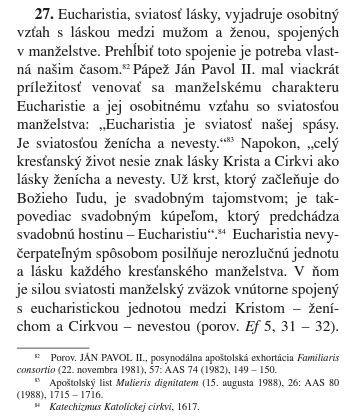 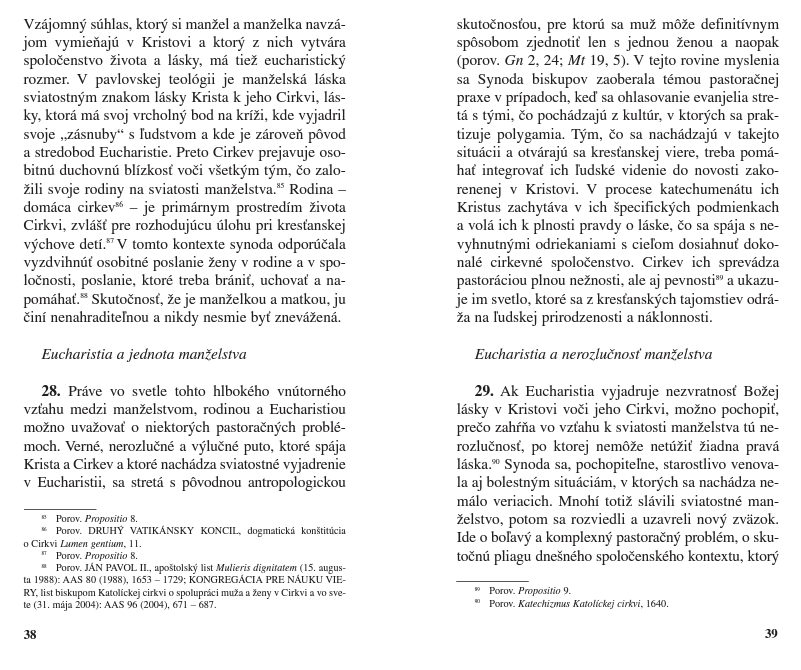 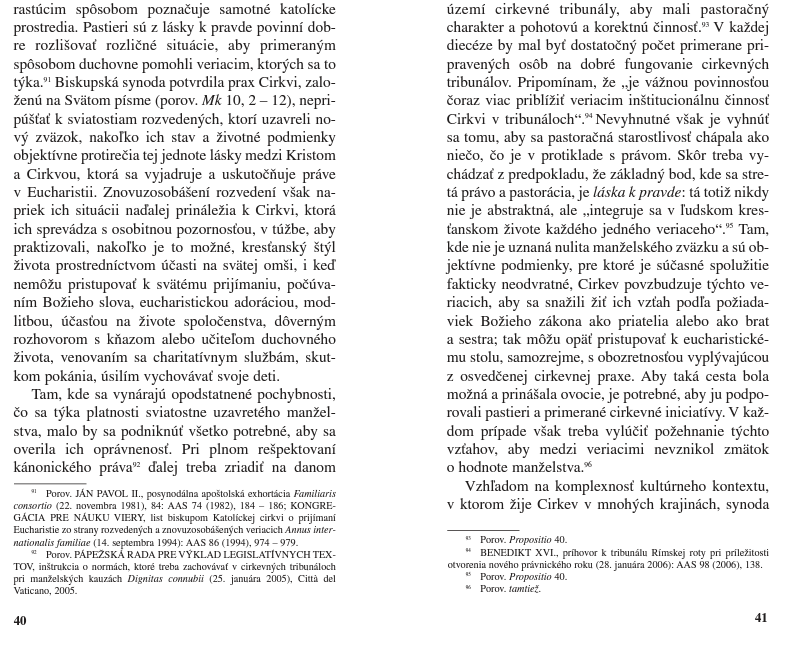 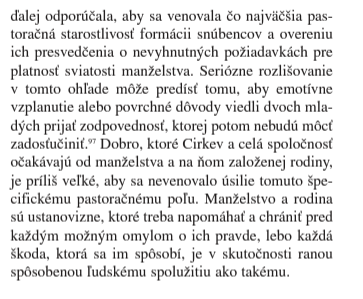 František, Evangelii Gaudium, 66-67, 213-21466. Rodina prechádza hlbokou kultúrnou krízou ako všetky spoločenstvá a spoločenské zväzky. V prípade rodiny je krehkosť jej zväzkov mimoriadne závažná, pretože je to základná bunka spoločnosti; je to miesto, kde sa učíme žiť v pluralite a tiež prináležať druhým; je to miesto, kde rodičia odovzdávajú deťom vieru. Na manželstvo sa dnes hľadí len ako na formu citového uspokojenia, ktorú možno zadefinovať akýmkoľvek spôsobom a potom meniť podľa názoru kohokoľvek. Avšak nenahraditeľný príspevok manželstva pre spoločnosť presahuje úroveň citovosti a momentálnych potrieb daného páru. Ako nás učia francúzski biskupi, manželstvo sa nerodí „z citu lásky, ktorý je pominuteľný, ale z hĺbky povinnosti, ktorú na seba prijímajú manželia, keď vstupujú do celoživotného spoločenstva“.[60]67. Postmoderný a globalizovaný individualizmus preferuje životný štýl, ktorý oslabuje rozvoj a stabilitu zväzkov medzi osobami a poškodzuje rodinné putá. Pastoračná činnosť musí ešte lepšie ukázať, že vzťah s naším Otcom si vyžaduje a zároveň podporuje vznik takého spoločenstva, ktoré uzdravuje, napomáha a posilňuje medzi osobné vzťahy. Zatiaľ čo vo svete, najmä v niektorých krajinách, sa znovu objavujú rozličné formy vojen a konfliktov, my kresťania nástojíme na ponuke spoznávať druhých, obväzovať rany, budovať mosty, vstupovať do vzťahov a pomáhať si nosiť „vzájomne bremená“ (Gal 6, 2). Okrem toho sa dnes rodia mnohé formy asociácií na ochranu práv a dosiahnutie vznešených cieľov. Takýmto spôsobom sa prejavuje smäd po angažovaní sa mnohých občanov, ktorí chcú byť budovateľmi sociálneho a kultúrneho pokroku.213. Medzi týmito slabými, o ktorých sa Cirkev chce starať prednostne, sú aj deti pred narodením, najbezbrannejšie a najnevinnejšie zo všetkých; dnes sa im upiera ľudská dôstojnosť, aby sa s nimi mohlo robiť, čo sa komu zachce; berie sa im život a schvaľujú sa také zákony, ktoré zakazujú, aby tejto svojvoľnosti ktokoľvek bránil. Na  zosmiešnenie obrany nenarodených, o ktorú sa Cirkev snaží, sa jej pozícia neraz zobrazuje ako ideologická, tmárska a nemoderná. A predsa je táto jej obrana nenarodeného života vnútorne spojená s obranou každého ľudského práva. Opiera sa o presvedčenie, že ľudské bytie je vždy posvätné a nedotknuteľné, v každej situácii a v každej fáze svojho vývoja. Je vždy cieľom a nikdy nie prostriedkom na riešenie iných problémov. Ak padne toto presvedčenie, porušia sa pevné a stále základy ochrany ľudských práv; a tieto práva budú manipulovateľné takými spôsobmi, aké vyhovujú tým, čo sú práve pri moci. Samotný rozum stačí na to, aby sme spoznali neporušiteľnú hodnotu každého ľudského života; ale ak sa naň pozeráme aj z hľadiska viery, „každé urazenie dôstojnosti človeka kričí, volá pred Božou tvárou po pomste a je urážkou Stvoriteľa človeka“.[176]214. Práve preto, že je to otázka, ktorá súvisí s vnútornou jednotou nášho posolstva vzhľadom na hodnotu ľudskej osoby, nemožno očakávať, že Cirkev v tejto otázke zmení svoje stanovisko. Budem v tom celkom úprimný. Toto nie je argument podliehajúci nejakým reformám alebo „modernizáciám“. Nie je nič progresívne na tom, keď sa niekto pokúša riešiť problémy zabitím ľudského života. Je však tiež pravda, že sme urobili málo ohľadom adekvátneho sprevádzania žien nachádzajúcich sa vo veľmi ťažkých situáciách, v ktorých sa potrat predstavuje ako rýchle riešenie ich hlbokej úzkosti najmä vtedy, keď sa život rastúci pod ich srdcom počal násilne alebo v prostredí veľkej biedy. Kto môže nechápať takéto bolestivé situácie?Ján Pavol II., Christifideles Laici, 44.Evanjelizovať kultúru a kultúry človeka44. Služba človeku a ľudskej spoločnosti sa vyjadruje a uskutočňuje v tvorení a odovzdávaní kultúry. Predovšetkým v našich dňoch predstavuje toto jednu z najhlavnejších úloh ľudského spolužitia a sociálneho pokroku. Vo svetle Koncilu pod kultúrou rozumieme "všetko to, čím človek cibrí a rozvíja svoje mnohoraké duševné a telesné vlohy; čím robí ľudskejším spoločenský život, tak v rodine, ako aj v celom občianskom spoločenstve, zdokonaľovanie mravov a ustanovizní; a napokon, čím v priebehu vekov svojimi dielami prejavuje, vyjadruje a uchováva veľké duchovné zážitky a snahy, aby mohli slúžiť na úžitok mnohých, ba celému ľudskému pokoleniu." V tomto zmysle sa musí kultúra chápať ako spoločné vlastníctvo každého jedného národa, ako výraz jeho dôstojnosti, slobody a kreativity, ako znamenie jeho cesty do dejín. Predovšetkým kresťanská viera sa môže stať dejinnou a dejinne tvorivou iba z kultúry a prostredníctvom nej.Vzhľadom na rozvoj takej kultúry, ktorá odmieta nielen kresťanskú vieru, ale aj ľudské hodnoty, a vzhľadom na vedecky a technologicky poznamenanú kultúru, ktorá nie je schopná odpovedať na pálčivé hľadanie pravdy a dobra, ktoré dnes horí v srdciach ľudí, si Cirkev uvedomuje naliehavú pastorálnu nutnosť venovať zvláštnu pozornosť kultúre.
Preto vyzýva laikov, aby sa odvážne a kreatívne stali prítomnými na privilegovaných miestach kultúry, akými sú svet škôl a univerzít, prostredia vedeckého a technického výskumu, miesta umeleckej tvorby a humanistického myslenia. Táto prítomnosť má nielen spoznávať, kriticky posudzovať a prípadne očisťovať prvky súčasnej kultúry, ale s pomocou pôvodného bohatstva evanjelia a kresťanskej viery ich má dvíhať na vyššiu rovinu. To, čo II. Vatikánsky koncil píše o vzťahu medzi evanjeliom a kultúrou, je trvalou historickou danosťou a súčasne nanajvýš aktuálnym a nutným cieľom; tento náročný program je zverený pastorálnej zodpovednosti celej Cirkvi a tým špecifickej zodpovednosti všetkých laikov: "Blahozvesť Kristova neprestajne obnovuje život a kultúru padlého človeka. Bojuje proti bludom a neduhom, vyplývajúcim z ustavične hroziacich zvodov hriechu a odstraňuje ich. Stále očisťuje a povznáša mravnosť národov. Nadprirodzenými bohatstvami, akoby zvnútra, zúrodňuje, upevňuje, zdokonaľuje a v Kristu obrodzuje pekné vlastnosti a vlohy každého národa a každej doby. A tak Cirkev, plniac svoje poslanie, už tým samým podnecuje a napomáha dielo civilizácie a svojou činnosťou - a to aj liturgickou činnosťou - vychováva človeka k vnútornej slobode."Niektoré zvlášť obsažné pasáže listu Pavla VI. Evangelii Nuntiandi si zaslúžia, aby sme ich tuná spomenuli: "Cirkev evanjelizuje vtedy, ak sa snaží obrátiť osobné i kolektívne ľudské svedomie jedine silou a Božskou mocou posolstva, ktoré hlása. A tak sa usiluje premeniť aj všetku činnosť, ktorú ľudia vykonávajú spolu s ich životom a prostredím, v ktorom žijú."Hovoríme o spoločenských vrstvách a triedach, ktoré sa majú pretvárať. Cirkvi nejde len o hlásanie Evanjelia v širších zemepisných oblastiach, alebo stále rastúcemu počtu obyvateľstva, ale ide jej aj o to, aby slová Evanjelia pretvárali zásady, podľa ktorých ľudia posudzujú rozhodujúce hodnoty, predmety, na ktoré sústreďujú všeobecný záujem, spôsob myslenia, pramene, z ktorých čerpajú podnety a vzory ľudského života, a ktoré sú v rozpore s Božím slovom a plánom spásy.Toto všetko sa dá vyjadriť takto: nemá sa evanjelizovať len nejakým okrasným spôsobom, nemá to byť len nejaký povrchný náter, ale treba evanjelizovať do hĺbky a takým spôsobom, aby evanjelizácia presiahla celý život. Treba evanjelizovať predovšetkým kultúru. Aj jednotlivé kultúry, ktoré ľudia vytvorili. Rozchod Evanjelia s kultúrou je nesporne dráma našej doby, ako to bolo aj v iných obdobiach. Preto je potrebné vyvinúť čo najlepšie úsilie o veľkorysú evanjelizáciu ľudskej kultúry, alebo presnejšie, kultúry vôbec.Komunikatívne prostriedky sa dnes ponúkajú ako privilegovaná cesta na vytváranie a odovzdávanie kultúr. Na základe rýchleho a prevratného rozvoja a obnovy a ich svetošíreho, až ku základom siahajúceho vplyvu, sa aj svet médií stáva novou hraničnou oblasťou poslania Cirkvi. Odborná zodpovednosť laikov v tejto oblasti, či jednotlivcov alebo spoločných inštitúcií a iniciatív, sa musí uznávať v celom jej význame a musí byť viac podporovaná materiálnymi, intelektuálnymi a pastorálnymi prostriedkami.
Používanie a prijímanie komunikatívnych prostriedkov si vyžaduje výchovu ku kritickému, láskou k pravde nesenému zmyslu a obsiahlu obranu slobody, úctu pred osobnou dôstojnosťou a upevnenie opravdivej kultúry národov prostredníctvom rozhodného a odvážneho odmietnutia každej formy monopolizovania a manipulovania.
Pastorálna zodpovednosť laikov sa však neohraničuje na túto obranu: spásonosné Evanjelium sa musí hlásať na všetkých cestách sveta, aj na cestách tlače, kín, rádiových vysielačov, televízie a divadla.II. Vatikánsky koncil, Gaudium et Spes, 35; 64; 68-69; 71. 35. Ako má ľudská činnosť svoj pôvod v človeku, rovnako je aj zameraná na človeka. Lebo človek svojou prácou nielenže pretvára veci a spoločnosť, ale aj zdokonaľuje samého seba. Mnohému sa učí, rozvíja svoje schopnosti, stáva sa otvorenejším a prekonáva sám seba. Tento rast, ak je správne chápaný, má väčšiu cenu ako všetko vonkajšie bohatstvo, ktoré možno dosiahnuť. Väčšia hodnota človeka je v tom, čím je, než v tom, čo má. Tak isto všetko, čo ľudia konajú kvôli väčšej spravodlivosti, na rozšírenie bratstva a ľudskejšie usporiadanie spoločenských vzťahov, má väčšiu hodnotu ako technický pokrok. Technický pokrok môže totiž poskytnúť akoby materiálny základ na povznesenie človeka, ale sám osebe ho v nijakom prípade nemôže uskutočniť.
Toto je teda norma ľudskej činnosti: podľa Božích plánov a rozhodnutí má zodpovedať skutočnému dobru ľudstva a umožniť človeku tak jednotlivo, ako aj v spoločnosti naplno rozvíjať a realizovať jeho integrálne povolanie.64. Aby sa vyšlo v ústrety rastu obyvateľstva a aby sa vyhovelo stúpajúcim nárokom ľudstva, správne sa dnes viac než predtým dbá o zvýšenie poľnohospodárskej a priemyselnej výroby, ako aj o rozšírenie služieb. Preto treba napomáhať technický pokrok, duch inovácie, zakladanie a rozširovanie podnikov, zdokonaľovanie výrobných metód, podnikavosť všetkých zúčastnených na výrobe, slovom, všetko to, čo môže slúžiť tomuto rozvoju. Avšak hlavným cieľom takejto produktivity nie je iba kvantita výrobkov, ani zisk, ani moc, ale služba človeku, a to celému človeku, so zreteľom na stupnicu jeho materiálnych potrieb, ako aj na požiadavky jeho intelektuálneho, mravného, duchovného a náboženského života; a to sa rozumie o každom človeku a každej spoločenskej skupine všetkých rás a svetadielov. Preto sa má hospodárska činnosť vykonávať podľa svojich vlastných metód a zákonov, v medziach mravného poriadku, aby zodpovedala Božiemu plánu s človekom.68. V hospodárskych podnikoch sa zoskupujú osoby, to jest slobodní a svojprávni ľudia, stvorení na Boží obraz. Berúc teda zreteľ na povinnosti každého – majiteľov, podnikateľov, vedúcich a robotníkov – a bez narušenia potrebnej jednoty vedenia podniku, nech sa vhodne stanoveným spôsobom podporuje aktívna účasť všetkých na správe podnikov. Keďže však o hospodársko-spoločenských podmienkach, od ktorých závisí budúcnosť pracujúcich a ich detí, sa v mnohých prípadoch už nerozhoduje v samom podniku, ale v nadriadených inštanciách, treba, aby pracujúci mali účasť aj na ich rozhodovaní, a to buď priamo, alebo prostredníctvom svojich slobodne zvolených zástupcov.
Medzi základné práva ľudskej osoby treba zaradiť právo pracujúcich slobodne zakladať organizácie, ktoré by boli schopné skutočne ich reprezentovať a mať podiel na správnom usporadúvaní hospodárskeho života, ako aj právo slobodne sa zúčastňovať na činnosti týchto organizácií bez nebezpečenstva represálií. Vďaka takto organizovanej účasti, spojenej so vzrastajúcim ekonomicko-sociálnym vzdelaním, bude sa u všetkých čoraz viac prehlbovať vedomie vlastnej úlohy a zodpovednosti, vďaka čomu sa každý podľa svojich schopností a vlôh bude cítiť aktívnou zložkou celkového úsilia o hospodársko-spoločenský pokrok a spoločné dobro všetkých.
V prípade ekonomicko-sociálnych sporov je potrebné snažiť sa nájsť pokojné riešenie. No hoci si treba vždy voliť najprv úprimný dialóg medzi zúčastnenými stranami, predsa štrajk môže byť i za terajších okolností nevyhnutným, aj keď krajným prostriedkom na obranu práv a na splnenie spravodlivých požiadaviek pracujúcich. Je však potrebné čo najskôr hľadať cesty k obnoveniu rokovaní a zmierlivému dialógu.
Bohatstvá zeme sú určené všetkým ľuďom69. Boh určil zem so všetkým, čo obsahuje, na užívanie všetkým ľuďom a národom, takže všetci majú mať rovnakú účasť na stvorených dobrách, vedení spravodlivosťou, sprevádzanou láskou.146 Akékoľvek by boli formy vlastníctva, v súlade so zákonodarstvom štátov podľa rozličných a meniacich sa okolností, vždy treba brať zreteľ na toto všeobecné určenie bohatstiev. Preto človek, používajúci tieto dobrá, má považovať veci, ktoré oprávnene vlastní, nielen za svoje, ale aj za spoločné v tom zmysle, aby mohli byť na osoh nielen jemu, ale aj iným. Napokon všetci majú právo vlastniť čiastku dobier, ktorá by stačila im a ich rodinám. To považovali za spravodlivé už cirkevní otcovia a učitelia, keď učili, že ľudia sú povinní pomáhať chudobným, a to nielen zo svojho prebytku. Kto však je v krajnej núdzi, má právo zadovážiť si, čo je nevyhnutné, z bohatstva iných. Keďže na svete je toľko trpiacich hladom, tento posvätný koncil nalieha na všetkých, tak na jednotlivcov, ako aj na verejné vrchnosti, aby mali na pamäti výrok otcov: „Daj sa najesť tomu, kto zomiera od hladu, lebo ak si mu nedal jesť, tak si ho usmrtil“, a teda aby každý podľa svojich možností dával k dispozícii a užitočne používal svoje majetky a vynakladal ich najmä na zadováženie takých prostriedkov, ktoré by jednotlivcom, ako aj národom umožnili pomôcť sebe samým a rozvíjať sa.V hospodársky menej rozvinutých spoločnostiach sa spoločné určenie majetkov do istej miery nezriedka uskutočňuje pomocou miestnych obyčají a tradícií, ktoré zabezpečujú každému členovi spoločnosti to najpotrebnejšie. Treba sa však vystríhať pokladať niektoré zvyky, ak už nezodpovedajú požiadavkám terajších čias, za úplne nedotknuteľné; na druhej strane sa nemá nerozumne postupovať proti bezúhonným obyčajom, ktoré neprestávajú byť veľmi užitočné, no je potrebné prispôsobiť ich dnešným okolnostiam. Podobne v hospodársky veľmi vyspelých krajinách môže komplex ustanovizní sociálneho poistenia a zabezpečenia sčasti uvádzať do praxe spoločné určenie majetkov. Treba ďalej napomáhať rozvoj rodinných a sociálnych služieb, najmä tých, ktoré majú kultúrne a výchovné poslanie. Pri zriaďovaní týchto ustanovizní sa však musí dávať pozor, aby občania neboli vedení k pasívnemu postoju voči spoločnosti, k nezodpovednosti v plnení povinností ani k odmietaniu slúžiť.71. Keďže majetok a iné formy súkromného vlastníctva hmotných dobier pomáhajú prejaviť sa osobnosti a dávajú človeku príležitosť plniť svoje poslanie v spoločnosti a hospodárstve, je veľmi dôležité napomáhať prístup všetkých – jednotlivcov i spoločenstiev – k určitému vlastneniu hmotných dobier.Súkromné vlastníctvo alebo určitá držba hmotných majetkov zabezpečujú každému priestor potrebný na osobnú a rodinnú nezávislosť a treba na ne hľadieť ako na rozšírenie ľudskej slobody. Napokon, keďže podnecujú zodpovedné plnenie práv a povinností, sú jednou z podmienok občianskych slobôd.Formy tejto držby alebo vlastníctva sú dnes rozličné a stávajú sa čoraz rozmanitejšími. Napriek sociálnym fondom, právam a službám zabezpečovaným spoločnosťou zostávajú zdrojom istoty, ktorý neslobodno podceňovať. A to platí nielen o vlastnení hmotných majetkov, ale aj o nehmotných hodnotách, ako sú napríklad odborné schopnosti.Avšak právo na súkromné vlastníctvo neprotirečí rozličným formám verejného vlastníctva. Prevod majetkov do verejného vlastníctva však môže uskutočniť iba príslušná vrchnosť, podľa požiadaviek a v medziach všeobecného dobra a za spravodlivé odškodné. Okrem toho patrí do kompetencie verejnej moci urobiť opatrenia, aby nikto nezneužíval súkromné vlastníctvo proti spoločnému dobru.152
Súkromné vlastníctvo má však už svojou povahou aj sociálny charakter, ktorý sa zakladá na spoločnom určení dobier. Ak sa tento charakter zanedbáva, vlastníctvo sa neraz stáva príležitosťou na chamtivosť a vznik vážnych neporiadkov, takže sa odporcom poskytuje zámienka vystaviť nebezpečenstvu samo vlastnícke právo.V mnohých hospodársky menej rozvinutých krajinách jestvujú veľké, ba obrovské poľnohospodárske pozemky, ktoré sú obrábané iba nedostatočne alebo z prospechárskych dôvodov ležia úhorom, zatiaľ čo väčšina obyvateľstva nevlastní pôdu alebo má v užívaní len malé polia, kým na druhej strane potreba rastu poľnohospodárskej výroby je evidentne naliehavá. Zamestnanci majiteľov veľkostatkov, ako aj tí, ktorí majú na nich v nájme parcely, majú nezriedka plat alebo príjem nedôstojný človeka, sú bez primeraného bývania a vykorisťujú ich sprostredkovatelia. Bez akéhokoľvek zabezpečenia žijú v takej osobnej závislosti, že nemajú takmer nijakú možnosť samostatne a zodpovedne konať a zabraňuje sa im akýkoľvek kultúrny pokrok i každá účasť na spoločenskom a politickom živote. Vzhľadom na rôzne situácie sa vyžadujú reformy zamerané na zvýšenie príjmov, zlepšenie pracovných podmienok, zväčšenie istoty zamestnania, podnecovanie osobnej iniciatívy, alebo aj rozdelenie nedostatočne obrábanej pôdy tým, ktorí ju budú vedieť zužitkovať. V tomto prípade im treba poskytnúť potrebné vybavenie, zvlášť vzdelávanie a možnosť vhodnej družstevnej organizácie. Kedykoľvek si však verejné blaho vyžaduje vyvlastnenie, odškodnenie sa má určiť spravodlivo a po zvážení všetkých okolností.Ján Pavol II., Laborem exercens, 6; 9.6. Keď máme pokračovať v našej analýze práce v zmysle biblického výroku, podľa ktorého si má človek podmaňovať zem, mali by sme sústrediť svoju pozornosť na prácu v subjektívnom zmysle, a to ešte oveľa viac než sme to urobili, keď sme hovorili o objektívnom zmysle práce, sotva sa dotknúc širokej problematiky, ktorá je dokonale a podrobne známa špecialistom z rôznych oblastí a tiež samotným pracujúcim ľuďom podľa ich špecializácie. Slová knihy Genezis, na ktoré v našej analýze nadväzujeme, nepriamo hovoria o práci v objektívnom zmysle. Tým istým spôsobom hovoria aj o subjekte práce; ale to, čo hovoria, je veľmi výrečné a plné veľkého významu.
Človek si má podmaňovať zem, má nad ňou vládnuť, pretože ako "Boží obraz" je osobou, čiže subjektívnou bytosťou schopnou plánovite a rozumne konať, schopnou rozhodovať o sebe a zameranou na sebarealizovanie. Teda človek ako osoba je subjektom práce. Ako osoba pracuje, vykonáva rozličné činnosti patriace k pracovnému procesu a tie - bez ohľadu na ich objektívnu povahu - majú mu pomáhať uskutočňovať jeho človečenstvo a plniť povolanie byť osobou, ktoré mu je vlastné z dôvodu samého jeho človečenstva. Zásadné prvky týkajúce sa tejto témy najnovšie pripomenul Druhý vatikánsky koncil v konštitúcii Gaudium et spes, zvlášť v prvej kapitole venovanej povolaniu človeka.A tak táto "vláda", o ktorej hovorí spomínaný biblický text, sa nevzťahuje iba na objektívny rozmer práce, ale zároveň nás privádza aj k pochopeniu jej subjektívneho rozmeru. Práca chápaná ako proces, ktorým si človek a ľudstvo podmaňuje zem, iba vtedy zodpovedá tomu základnému chápaniu Biblie, keď zároveň v celom tomto procese človek prejavuje a potvrdzuje seba samého ako takého, ktorý "vládne". Táto vláda sa v určitom zmysle vzťahuje viac na subjektívny ako na objektívny rozmer. Tento rozmer podmieňuje samú etickú podstatu práce. Nemožno pochybovať o tom, že ľudská práca má svoju etickú hodnotu, ktorá je priamo a bezprostredne spätá so skutočnosťou, že ten, kto ju vykonáva, je osobou, je vedomým a slobodným čiže o sebe rozhodujúcim subjektom.Táto pravda, ktorá v istom zmysle predstavuje priam základné a večné jadro kresťanskej náuky o ľudskej práci, mala a má zásadný význam pre formulovanie významných spoločenských problémov, ktoré majú rozmery celých epoch.
Starovek svojrázne roztriedil ľudí na stavy podľa povahy vykonávanej práce. Práca, ktorá od pracujúceho vyžadovala, aby dal k dispozícii svoje sily, prácu svalov a rúk, sa považovala za nedôstojnú pre slobodných ľudí, a preto na jej vykonávanie boli určení otroci. Kresťanstvo, rozvíjajúc niektoré myšlienky vlastné už Starému zákonu, uskutočnilo v tomto ohľade zásadnú zmenu zmýšľania, vychádzajúc z celého obsahu evanjeliového posolstva a nadovšetko z faktu, že ten, ktorý súc Bohom, stal sa nám podobný vo všetkom,11 zasvätil väčšinu svojho života na zemi telesnej práci v tesárskej dielni. Táto okolnosť sama o sebe je najvýrečnejším "evanjeliom práce", ktoré ukazuje, že základom definície hodnoty ľudskej práce nie je v prvom rade druh vykonávanej činnosti, ale skutočnosť, že ten, kto ju vykonáva, je osobou. Pramene dôstojnosti práce treba hľadať predovšetkým nie v jej objektívnom, ale v subjektívnom rozmere.
Pri takomto chápaní zaniká akoby sám základ starovekého rozdelenia ľudí na triedy podľa druhu práce, ktorú vykonávali. To však neznamená, že ľudskú prácu nemožno nijako hodnotiť a kvalifikovať aj z objektívneho hľadiska. Znamená to iba toľko, že prvým základom hodnoty práce je sám človek - jej subjekt. Na to hneď nadväzuje veľmi vážny záver etickej povahy: Aj keď je pravda, že človek sa narodil a je povolaný na to, aby pracoval, predsa v prvom rade práca je "pre človeka" a nie človek "pre prácu". Z tohto záveru potom právom prichádzame k tomu, že subjektívnemu významu práce dávame prednosť pred objektívnym. Pri tomto chápaní a za predpokladu, že rozličné práce vykonávané ľuďmi môžu mať väčšiu alebo menšiu objektívnu hodnotu, chceme však zdôrazniť, že každú z nich treba hodnotiť predovšetkým mierou dôstojnosti samého subjektu práce, čiže osoby - človeka, ktorý ju vykonáva. A ďalej, bez ohľadu na prácu, akú každý človek vykonáva, a za predpokladu, že je cieľom jeho činnosti, a to neraz veľmi náročným - tento cieľ nemá sám v sebe konečný zmysel. Lebo posledným cieľom práce, akejkoľvek práce, ktorú človek vykonáva - aj keby to bola tá "najslužobnejšia", najmonotónnejšia a podľa bežného hodnotenia najponižujúcejšia práca - ostáva vždy sám človek.9. Keď aj naďalej uvažujeme o človeku ako o subjekte práce, prichodí nám aspoň súhrnne sa dotknúť niekoľkých otázok, ktoré bližšie definujú dôstojnosť ľudskej práce, pretože umožňujú plnšie charakterizovať jej osobitnú morálnu hodnotu. Treba to urobiť, majúc pred očami biblické povolanie "podmaniť si zem", v ktorom je vyjadrená Stvoriteľova vôľa, aby práca umožnila človeku dosiahnuť tú "vládu", ktorá mu vo viditeľnom svete patrí.Základný a prvotný Boží zámer s človekom, ktorého "stvoril... na svoj obraz a podobu", nebol odvolaný ani vtedy, keď človek - po porušení prvej zmluvy s Bohom - počul slová: "V pote svojej tváre budeš jesť svoj chlieb". Tieto slová sa vzťahujú na neraz ťažkú námahu, ktorá odvtedy sprevádza ľudskú prácu, ale nemenia skutočnosť, že práca je cestou, na ktorej človek uskutočňuje jemu vlastné "vládnutie" vo viditeľnom svete, keď si "podmaňuje" zem. Táto námaha je všeobecne známym faktom, veď každý ju skusuje. Poznajú ju ľudia, čo pracujú fyzicky, neraz v mimoriadne ťažkých podmienkach. Poznajú ju nielen roľníci, čo dlhé dni obrábajú pôdu, ktorá niekedy "rodí tŕnie a bodľač", ale aj baníci v baniach, robotníci v kameňolomoch, hutníci pri svojich vysokých peciach, pracujúci v lodeniciach alebo v stavebníctve, a to v častom nebezpečenstve úrazu alebo smrti. Ale poznajú ju aj ľudia pripútaní k pracovnému stolu intelektuálnej práce, vedia o nej vedci, ľudia, čo nesú zodpovednosť za rozhodnutia veľkého spoločenského významu. Poznajú ju lekári a ošetrovateľky, čo dňom i nocou bdejú pri chorých. Vedia o nej ženy, ktoré niekedy bez náležitého uznania zo strany spoločnosti a často aj vlastnej rodiny, nesú každodennú námahu a zodpovednosť za domácnosť a výchovu detí. Vedia o nej všetci pracujúci, a pretože práca je všeobecným povolaním, vedia to všetci ľudia.Napriek tomu práca s celou svojou námahou - a možno v istom zmysle práve z tohto dôvodu - je dobrom človeka. Hoci toto dobro, podľa terminológie svätého Tomáša nosí charakteristiku "bonum arduum" ("príkre dobro"), to neznamená, že pritom všetkom ako také nie je dobrom človeka. A to nielen dobrom "užitočným" alebo "úžitkovým", ale dobrom "hodným" čiže zodpovedajúcim dôstojnosti človeka; je to dobro, ktoré vyjadruje a zveľaďuje túto dôstojnosť. Keď chceme bližšie určiť morálny význam práce, treba mať pred očami najprv túto pravdu. Práca je dobrom človeka, dobrom jeho človečenstva - prácou totiž človek nielen pretvára prírodu, prispôsobujúc ju svojim potrebám, ale sa aj realizuje ako človek, ba v istom zmysle "sa stáva viac človekom".
Bez tejto úvahy nemožno pochopiť význam čnosti pracovitosti, zvlášť nemožno pochopiť, prečo by pracovitosť mala byť čnosťou - veď čnosť ako morálna schopnosť je to, čím sa človek stáva dobrý ako človek.19 Táto skutočnosť nič nemení na našej oprávnenej obave, aby v práci, ktorou sa hmota zušľachťuje, človek neutrpel znižovanie svojej dôstojnosti.20 Je predsa známe, že prácu možno rozličným spôsobom použiť proti človeku, že ho možno trestať systémom nútenej práce v koncentračných táboroch, že z práce možno urobiť prostriedok útlaku človeka, že napokon možno rozličnými spôsobmi vykorisťovať ľudskú prácu čiže pracujúceho človeka. Toto všetko hovorí v prospech morálnej povinnosti spájať čnosť pracovitosti so sociálnym poriadkom práce, ktorý umožní človekovi "stávať sa viac človekom" v práci, a nie prácou sa degradovať tým, že stráca nielen telesné sily (čo je do istej miery nevyhnutné), ale najmä tým, že znižuje svoju vlastnú dôstojnosť a osobnosť.II. Vatikánsky koncil, Gaudium et spes 24;74;75. 24. Boh, ktorý sa otcovsky stará o všetkých, chce, aby všetci ľudia tvorili jednu rodinu a správali sa k sebe ako bratia. Veď Boh, ktorý stvoril všetkých na svoj obraz „z jedného urobil celé ľudské pokolenie, aby obývalo celý povrch zeme“ (Sk 17, 26), a tak všetci sú povolaní mať jeden cieľ, ktorým je sám Boh.Preto láska k Bohu a blížnemu je prvým a najväčším prikázaním. Sväté písmo nás učí, že nemožno oddeliť lásku k Bohu od lásky k blížnemu. „Lebo… ktorékoľvek iné prikázanie je zahrnuté v tomto slove: Milovať budeš svojho blížneho ako seba samého. Teda naplnením zákona je láska“ (Rim 13, 9 – 10; porov. 1 Jn 4, 20). ďalekosiahly význam tohto prikázania sa potvrdzuje v dňoch, keď ľudia čoraz viac závisia jeden od druhého a keď sa svet čím ďalej tým väčšmi zjednocuje. Dokonca keď sa Pán Ježiš modlí k Otcovi, „aby všetci boli jedno…, ako sme my jedno“ (Jn 17, 21 – 22), otvára obzory nedostupné ľudskému rozumu, pričom naznačuje, že jestvuje istá podobnosť medzi jednotou božských osôb a jednotou Božích detí v pravde a láske. Toto podobenstvo ukazuje, že človek – jediný tvor na zemi, ktorého Boh chcel pre neho samého – nemôže nájsť sám seba v plnej miere, iba ak v nezištnom sebaobetovaní.74. Jednotlivci, rodiny a rozličné spoločenské vrstvy tvoriace občiansku spoločnosť si uvedomujú svoju neschopnosť sami vybudovať plne ľudský život a pociťujú potrebu širšieho spoločenstva, v rámci ktorého by všetci spoločnými silami pracovali dennodenne na čoraz lepšom zabezpečení všeobecného dobra. Na ten účel utvárajú politické spoločenstvá rozmanitej formy. Politické spoločenstvo jestvuje teda v záujme verejného blaha, v ňom má plné opodstatnenie a svoj zmysel a z neho odvodzuje aj svoje pôvodné a vlastné právne usporiadanie. Spoločné dobro však spočíva v súhrne spoločenských podmienok, ktoré spoločenstvám, rodine i jednotlivcom umožňujú plnšie a ľahšie dosiahnuť vlastnú dokonalosť.Lenže v politickom spoločenstve sa zoskupujú mnohí a rozliční ľudia, ktorí sa oprávnene môžu prikláňať k rozličným rozhodnutiam. Aby sa teda politické spoločenstvo nerozdrobilo tým, že každý sleduje len svoj vlastný názor, je potrebná autorita, ktorá by usmerňovala sily všetkých občanov k spoločnému dobru, nie mechanicky a despoticky, ale predovšetkým ako morálna sila, ktorá sa opiera o slobodu a o vedomie prevzatej povinnosti a úlohy.Je teda jasné, že politické spoločenstvo a verejná moc majú svoj základ v ľudskej prirodzenosti, a preto patria k poriadku stanovenému Bohom, hoci určenie politického režimu a voľba vedúcich činiteľov sa ponecháva slobodnej vôli občanov.
Z toho ďalej vyplýva, že vykonávanie politickej moci v celom spoločenstve, ako aj v ustanovizniach, ktoré reprezentujú verejné záujmy, sa vždy má uskutočňovať v rámci mravného poriadku v prospech všeobecného dobra – ktoré však treba chápať dynamickým spôsobom – podľa právneho poriadku, ktorý bol alebo má byť stanovený zákonmi. V tom prípade sú občania vo svedomí viazaní poslúchať. Z toho jasne vyplýva i zodpovednosť, dôstojnosť a význam tých, ktorí stoja na čele. Keď však verejná moc prekročí svoju kompetenciu a utláča občanov, tí nemajú odmietať to, čo si objektívne vyžaduje spoločné dobro; nech je im však dovolené brániť svoje práva a práva svojich spoluobčanov proti zneužívaniu tejto moci pri rešpektovaní medzí, ktoré určuje prirodzený a evanjeliový zákon.Konkrétny spôsob, akým politické spoločenstvo organizuje svoje zriadenie a usporiadanie verejnej moci, môže byť rozličný, podľa rozmanitého svojrázu národov a ich historického vývoja. No vždy sa majú usilovať o formovanie vzdelaného, pokojamilovného človeka, dobroprajného voči všetkým a na osoh celej ľudskej rodiny.Spolupráca všetkých vo verejnom živote75. Povahe človeka plne zodpovedá, aby sa našli také politicko-právne štruktúry, ktoré by dávali všetkým občanom bez akejkoľvek diskriminácie čoraz širšiu efektívnu možnosť slobodne a aktívne sa zúčastňovať na zriaďovaní právnych základov politického spoločenstva, ako aj na správe verejných záležitostí, vymedzovaní poľa pôsobnosti rozličných inštitúcií a na voľbe verejných činiteľov. Nech teda všetci občania pamätajú na právo a zároveň povinnosť používať svoje slobodné hlasovacie právo v záujme všeobecného dobra. Cirkev pokladá za chválitebnú a úctyhodnú činnosť tých, ktorí sa v službe ľuďom venujú verejným záujmom a berú na seba zodpovednosť za tieto otázky.Aby spolupráca občanov uskutočňovaná s vedomím zodpovednosti dosiahla v každodennom verejnom živote priaznivé výsledky, vyžaduje sa pozitívny právny poriadok, ktorým sa stanovuje vhodné rozdelenie funkcií a orgánov verejnej moci spolu s účinnou a od nikoho nezávislou ochranou práv. Musia sa uznávať, zachovávať a napomáhať práva všetkých jednotlivcov, rodín a spoločenských skupín, aj ich uplatňovanie, spolu s povinnosťami, ktoré viažu všetkých občanov. Medzi týmito povinnosťami je osožné pripomenúť materiálne a osobné služby, ktoré sa majú štátu preukazovať, ako si to vyžaduje spoločné dobro. Verejní činitelia nech sa chránia robiť prekážky rodinným, sociálnym a kultúrnym organizáciám alebo sprostredkujúcim zväzkom a ustanovizniam, ani nech neznemožňujú ich zákonitú a aktívnu činnosť; naopak, nech ju ochotne a usporiadane napomáhajú. Občania zas, tak jednotlivo, ako aj v skupinách, nech dávajú pozor, aby neudelili priveľkú moc verejným vrchnostiam ani aby od nich nevhodne nežiadali neprimerané výhody a pôžitky, aby tak nezmenšili zodpovednosť jednotlivcov, rodín a spoločenských skupín.Komplexnosť súčasných pomerov núti verejnú moc častejšie zasahovať do sociálnych, ekonomických a kultúrnych záležitostí, aby sa utvorili priaznivejšie podmienky, ktoré by účinnejšie pomáhali občanom i spoločenstvám slobodne sa usilovať o úplné blaho človeka. Vzťah medzi socializáciou161 a autonómiou i rozvojom osobnosti možno chápať rozličným spôsobom podľa rozmanitých oblastí a rozdielneho vývoja národov. Ak sa však niekde v záujme verejného dobra dočasne obmedzí uplatňovanie práv, len čo sa situácia pozmení, nech sa čím skôr obnoví sloboda. Je neľudské, ak politická moc nadobudne totalitnú alebo diktátorskú formu, ktorá porušuje práva osôb a spoločenských skupín.Nech občania pestujú veľkodušnú a úprimnú lásku k vlasti, ale bez prílišnej upätosti, to jest takým spôsobom, aby mali vždy na zreteli aj dobro celej ľudskej rodiny, ktorú spájajú rozmanité zväzky medzi rasami, národmi a štátmi. Všetci kresťania si majú uvedomiť svoje vlastné osobitné poslanie v politickom spoločenstve a dávať žiarivý príklad svojím zmyslom pre zodpovednosť a svojou službou záujmom všeobecného dobra, aby tak dokazovali aj skutkami, ako dať do súladu autoritu so slobodou, osobnú iniciatívu so súdržnosťou s celým spoločenským organizmom, želateľnú jednotu s užitočnou rozdielnosťou. Čo sa týka usporiadania časných záležitostí, nech uznávajú oprávnenosť odlišných mienok medzi sebou a nech sa úctivo správajú k jednotlivcom a skupinám, ktoré slušným spôsobom zastávajú svoj názor. Politické strany sa majú zase usilovať o to, čo si podľa ich úsudku vyžaduje verejné dobro; nikdy však nesmú dať prednosť vlastnému záujmu pred verejným dobrom.Aby však všetci občania mohli plniť svoju úlohu v živote politického spoločenstva, treba starostlivo dbať o občiansku a politickú výchovu, ktorá je dnes taká potrebná pre všetkých občanov a zvlášť pre mládež. Tí, ktorí sú alebo sa môžu stať vhodní na ťažké, ale pritom veľmi ušľachtilé povolanie politika, nech sa naň pripravia a nech sa mu venujú, nehľadajúc vlastné výhody ani hmotný zisk. Nech bezúhonne a múdro postupujú proti krivde a útlaku, proti svojvoľnej vláde a neznášanlivosti niektorého človeka alebo niektorej politickej strany. A nech sa úprimne a statočne, ba s láskou a politickou neohrozenosťou zasvätia dobru všetkých.Ján Pavol II., Christifideles Laici 42.Všetci sú adresátmi a protagonistami politiky42. Láska, ktorá slúži človeku a miluje ho, nemôže byť odtrhnutá od spravodlivosti: jedna ako aj druhá vyžadujú, každá svojím spôsobom, plné uznanie práv osoby, ktorým je spoločnosť so všetkými svojimi štruktúrami a inštitúciami priradená.149
Aby kresťansky inšpiroval časný poriadok v spomenutom zmysle služby človeku, nemôžu sa laici zrieknuť zapojenia sa do "politiky", to znamená, do rozličných a mnohorakých iniciatív, na hospodárskej, sociálnej, zákonodárnej, správnej a kultúrnej úrovni, ktoré slúžia organickému a systematickému podporovaniu všeobecného dobra. Ako synodálni otcovia opätovne konštatovali, majú všetci a každý jednotlivo, povinnosť a právo zúčastňovať sa na politike, aj keď rozličným a komplementárnym spôsobom i úrovňou a na základe rozličných a komplementárnych úloh i zodpovednosti. Obžaloby arrivizmu, modloslužby moci, egoizmu a korupcie, ktoré sa neraz vznášajú proti členom vlády, poslancom parlamentov, vládnucim triedam a politickým stranám, ako aj rozšírená mienka, že politika je oblasťou nevyhnutného morálneho ohrozenia, žiadnym spôsobom neospravedlňuje skepticizmus, alebo odvrátenie sa kresťanov od verejných záležitostí. Ale skôr na tomto pozadí nadobúdajú plný význam slová II. Vatikánskeho koncilu: "Cirkev pokladá za chválitebnú a úctyhodnú činnosť tých, čo sa v službe ľudí venujú verejným záujmom a berú na seba zodpovednosť za tieto záležitosti".
Politika, ktorá je zameraná na osobu a spoločnosť, nachádza svoje základné kritérium v úsilí o všeobecné dobro, ako o dobro všetkých ľudí a celého človeka, dobro, ktoré sa ponúka slobodnému a zodpovednému prijatiu jednotlivcom a skupinám. "Politické spoločenstvo" - tak čítame v konštitúcii Gaudium et spes - "jestuje teda v záujme verejného blaha, v ňom má plné opodstatnenie a svoj zmysel, z neho odvodzuje aj svoje pôvodné a vlastné právo. Verejné blaho však spočíva v súhrne spoločenských podmienok, v ktorých by mohli jednotlivci, rodiny a organizácie plnšie a ľahšie dosiahnuť svoju vlastnú dokonalosť".Politika zameraná na človeka a spoločnosť, nachádza ponad to svoje kontinuitné smernice v obrane a podporovaní spravodlivosti, ktorú chápe ako "čnosť", ku ktorej sa všetci musia vychovávať, a ako "morálnu silu", ktorá nesie úsilie o uznanie práv a povinností všetkých a každého jedného na základe osobnej dôstojnosti človeka.
Pri vykonávaní verejnej moci je rozhodujúci duch služby. Iba tento môže udržať činnosť politikov, povedľa nutnej kompetencie a schopnosti, "priehľadnou" a "čistou", ako to ľud oprávnene žiada. Predpokladom toho je odmietanie a rozhodné premáhanie určitých pokušení, ako je nečestnosť a lož, premárnenie verejných prostriedkov v prospech niekoľkých a so ziskuchtivými záujmami, používanie dvojznačných a nedovolených spôsobov, aby sa v každom prípade moc získala, udržala a zväčšila.
Ako vyzdvihuje konštitúcia Gaudium et spes, laici, ktorí sa angažujú v politike, majú rešpektovať autonómiu pozemských skutočností: "Je veľmi dôležité, najmä v spoločnosti pluralistického typu, mať správny názor na vzťahy medzi politickým spoločenstvom a Cirkvou, a robiť jasný rozdiel medzi tým, čo jednotliví alebo organizovaní veriaci podnikajú vo svojom mene ako občania, dajúc sa viesť svojím kresťanským svedomím, a čo konajú v mene Cirkvi vedno so svojimi duchovnými pastiermi.
Cirkev vzhľadom na svoje poslanie a pole pôsobnosti nijakým činom nesplýva s politickým spoločenstvom, ani sa neviaže na žiaden politický systém, takže je symbolom a zároveň záštitou transcendentnosti ľudskej osobnosti."152
Súčasne musia laici - tak sa to dnes pociťuje ako naliehavá nutnosť a zodpovednosť - vydávať svedectvo o tých ľudských hodnotách evanjelia, ktoré sú hlboko spojené s politickou činnosťou: sloboda a spravodlivosť, solidarita, vernosť a nezištná oddanosť dobru všetkých, jednoduchý spôsob života, prednostná láska voči chudobným a posledným. Predpokladom toho je, že sú nesení svojou účasťou na živote Cirkvi a osvietení jej sociálnym učením. Pritom im môže byť veľkou pomocou blízkosť ich spoločenstiev a ich pastierov.Štýl a prostriedky na uskutočňovanie politiky, ktorá chce mať za cieľ opravdivý rozvoj ľudí, sú dané v solidarite. Táto vzbudzuje aktívnu a zodpovednú účasť všetkých na politickom živote, počínajúc pri jednotlivých občanoch až po rozličné skupiny, od odborov až po strany: spoločne a jednotlivo sme všetci adresátmi a protagonistami politiky. Ako som napísal v encyklike Sollicitudo Rei socialis, solidarita v tomto zmysle "nie je pocitom prázdneho súcitu alebo povrchného dotknutia utrpenia toľkých ľudí - blízkych, alebo vzdialených. Naopak, ona je pevnou a stálou rozhodnosťou zasadiť sa za "spoločné dobro", to znamená za dobro všetkých a každého jedného, pretože sme všetci zodpovední za všetkých".Politická solidarita sa chce dnes uskutočňovať v takej šírke, ktorá presahuje jednotlivý národ alebo jednotlivý blok národov a predstavuje sa ako ... univerzálna.
Ovocím solidárnej politickej činnosti, ale žiaľ ešte nedozretým, ktoré si všetci želajú, je mier. Vzhľadom na všetky fenomény, ktoré popierajú alebo ohrozujú mier, nemôžu zostať laici indiferentnými, dištancovanými alebo nedotknutými: násilie a vojna, mučenie a terorizmus, koncentračné tábory, militarizovanie politiky, zbrojenie, ohrozenie nukleárnymi zbraňami. Ako učeníci Ježiša, ktorý je "Kniežaťom pokoja" (Iz 9,5) a "naším Pokojom" (Ef 2,14), musia laici "budovať mier" (Mt 5,8) obrátením "srdca", ako aj angažovaním sa za pravdu, slobodu, spravodlivosť a lásku, ktoré sú nevyhnutnými základmi mieru.Laici musia spolupracovať so všetkými, ktorí opravdivo hľadajú mier a požívať špecifické národné a medzinárodné organizmy, aby dali do pohybu od základu proces formovania vedomia, ktorý by prekonával prevládajúcu kultúru egoizmu, násilia, pomsty i nepriateľstva a podporoval by na všetkých úrovniach kultúru solidarity. Táto kultúra je "cestou" k mieru a súčasne k "rozvoju". Synodálni otcovia vyzvali kresťanov, aby odmietli neprijateľné formy násilia, aby pestovali ochotu k dialógu a k mieru a zasadzovali sa na zriadenie spravodlivého sociálneho a medzinárodného poriadku.